Департамент образования и науки Брянской областиГосударственное автономное учреждение"Брянский региональный центр обработки информации"Отчёт для сайта о результатах Всероссийских проверочных работ учащихся 6-х классовна территории Брянской области в апреле 2019 года г. Брянск2019 г.ОТЧЁТ О РЕЗУЛЬТАТАХ ВСЕРОССИЙСКИХ ПРОВЕРОЧНЫХ РАБОТ УЧАЩИХСЯ 6-Х КЛАССОВ НА ТЕРРИТОРИИ БРЯНСКОЙ ОБЛАСТИ В АПРЕЛЕ 2019 ГОДАСоставители:Мисникова Е.Е. - директор ГАУ БРЦОИСащенко Л.В. - заместитель директора ГАУ БРЦОИЕлисеева Т.В. - начальник отдела мониторинга и аналитики ГАУ БРЦОИ Грачева Н.А. - начальник отдела аттестации педагогических работников ГАУ БРЦОИКотова И.С. - методист ГАУ БРЦОИЛугинина М.В. - методист ГАУ БРЦОИМагурина Е.Н. - методист ГАУ БРЦОИМилюкова Н.Н. - методист ГАУ БРЦОИФилина М.А. - методист ГАУ БРЦОИСиволоб Н.В. - методист ГАУ БРЦОИВ сборнике представлены обобщённые статистические отчёты результатов апробации Всероссийских проверочных работ по учебным предметам "Русский язык", "Математика", "История", "Биология", "Обществознание", "География" в 6-х классах общеобразовательных организаций Брянской области в апреле 2019 года и в сравнении с  2018 годом. Результаты ВПР могут быть использованы образовательными организациями для оценки уровня подготовки обучающихся по итогам окончания основных этапов обучения, совершенствования методики преподавания учебных предметов в начальной школе, для муниципальных и региональных органов исполнительной власти, осуществляющих государственное управление в сфере образования, в том числе анализ текущего состояния муниципальных и региональных систем образования и формирования программ их развития, а также полезны родителям для определения образовательной траектории их детей.Не предусмотрено использование результатов ВПР для оценки деятельности образовательных организаций, учителей, муниципальных и региональных органов исполнительной власти, осуществляющих государственное управление в сфере образования.В соответствии с приказом Федеральной службы по надзору в сфере образования и науки (далее - Рособрнадзор) от 29.01.2019 г. №84 "О проведении Федеральной службой по надзору в сфере образования и науки мониторинга качества подготовки обучающихся общеобразовательных организаций в 2019 году" (в редакции приказа Рособрнадзора от 07.02.2019 №104), письмом Министерства просвещения Российской Федерации от 25.01.2019 г. №ОВ-56/04 и письмом Федеральной службы по надзору в сфере образования и науки от 25.01.2019 г. №01-48/13-01 (с дополнениями от 06.02.2019 г. №ОВ-127/04 и от 06.02.2019 г. №01-68/13-01), приказом департамента образования и науки Брянской области от 20.03.2019 г. №396 "О проведении Всероссийских проверочных работ в 4-х, 5-х, 6-х, 7-х и 11-х классах общеобразовательных организаций Брянской области в апреле 2019 года", а также в целях реализации Комплекса мер, направленных на систематическое обновление содержания общего образования на основе результатов мониторинговых исследований и с учетом современных достижений науки и технологий, изменений запросов обучающихся и общества, ориентированности на применение знаний, умений и навыков в реальных жизненных условиях, с 9 по 25 апреля 2019 года на территории Брянской области проведены в штатном режиме Всероссийские проверочные работы в 6-х классах общеобразовательных организаций по 6 учебным предметам: "Русский язык", "Математика", "История", "Биология", "Обществознание", "География".В рамках ВПР наряду с предметными результатами обучения шестиклассников оценивались и метапредметные результаты, в том числе уровень сформированности универсальных учебных действий (УУД) и овладения межпредметными понятиями.В 2019 году внесены следующие изменения в содержание КИМ: - изменена система оценивания отдельных заданий по учебному предмету "Математика"; - изменена система оценивания отдельных заданий и проверочной работы в целом, кроме этого уменьшилось с 33 до 30 общее количество баллов за выполнение всех заданий по учебному предмету "Биология";- увеличено количество заданий с 6 до 8, изменена система оценивания  отдельных заданий и проверочной работы в целом, кроме этого увеличено до 23 общее количество баллов за выполнение всех заданий по учебному предмету "Обществознание". Следует отметить увеличение времени выполнения ВПР по учебным предметам "История" и "География" с 45 до 60 минут. Информация, представленная в данном сборнике, подготовлена специалистами ГАУ БРЦОИ на основании материалов портала сопровождения ВПР.Оглавление1.	РУССКИЙ ЯЗЫК	61.1.	Сводные статистические отчеты по проведению ВПР по русскому языку на территории Брянской области в апреле 2019 года	6Статистика по отметкам	6Распределение первичных баллов по русскому языку	8Выполнение заданий по русскому языку группами учащихся (в % от числа участников)	91.2.	Описание проверочной работы по русскому языку	10Структура варианта проверочной работы	10Типы заданий, сценарии выполнения заданий	10Система оценивания выполнения отдельных заданий и проверочной работы в целом	121.3.	Достижение планируемых результатов по русскому языку в соответствии с ПООП НОО и ФГОС	132.	МАТЕМАТИКА	152.1.	Сводные статистические отчеты по проведению ВПР по математике на территории Брянской области в апреле 2019 года	15Статистика по отметкам по математике	15Распределение первичных баллов по математике	17Выполнение заданий по математике группами учащихся (в % от числа участников)	182.2.	Описание проверочной работы по математике	19Структура варианта проверочной работы	19Распределение заданий варианта проверочной работы по содержанию, проверяемым умениям и видам деятельности	19Система оценивания выполнения отдельных заданий и проверочной работы в целом	192.3.	Достижение планируемых результатов по математике в соответствии с ПООП НОО и ФГОС	203.	БИОЛОГИЯ	213.1.	Сводные статистические отчеты по проведению ВПР по биологии на территории Брянской области в апреле 2019 года	21Статистика по отметкам	21Распределение первичных баллов по биологии	23Выполнение заданий по биологии группами учащихся (в % от числа участников)	243.2.	Описание проверочной работы по биологии	25Структура варианта проверочной работы	25Типы заданий, сценарии выполнения заданий	25Система оценивания выполнения отдельных заданий и работы в целом	253.3.	Достижение планируемых результатов по биологии в соответствии с ПООП НОО и ФГОС	264.	ИСТОРИЯ	284.1.	Сводные статистические отчеты по проведению ВПР по истории на территории Брянской области в апреле 2019 года	28Статистика по отметкам по истории	28Распределение первичных баллов по истории	30Выполнение заданий по истории группами учащихся (в % от числа участников)	314.2.	Описание проверочной работы по истории	32Структура варианта проверочной работы	32Типы заданий, сценарии выполнения заданий	32Система оценивания выполнения отдельных заданий и работы в целом	324.3.	Достижение планируемых результатов по истории в соответствии с ПООП НОО и ФГОС	335.	ГЕОГРАФИЯ	355.1.	Сводные статистические отчеты по проведению ВПР по географии на территории Брянской области в апреле 2019 года	35Статистика по отметкам	35Распределение первичных баллов по географии	37Выполнение заданий по географии группами учащихся (в % от числа участников)	385.2.	Описание проверочной работы по географии	39Структура варианта проверочной работы	39Типы заданий, сценарии выполнения заданий	39Система оценивания выполнения отдельных заданий и проверочной работы в целом	405.3.	Достижение планируемых результатов по географии в соответствии с ПООП НОО и ФГОС	406.	ОБЩЕСТВОЗНАНИЕ	426.1.	Сводные статистические отчеты по проведению ВПР по обществознанию на территории Брянской области в апреле 2019 года	42Статистика по отметкам	42Распределение первичных баллов по обществознанию	44Выполнение заданий по обществознанию группами учащихся (в % от числа участников)	456.2.	Описание проверочной работы по обществознанию	46Структура варианта проверочной работы	46Распределение заданий варианта проверочной работы по содержанию, проверяемым умениям и видам деятельности	46Система оценивания выполнения отдельных заданий и проверочной работы в целом	476.3.	Достижение планируемых результатов по обществознанию в соответствии с ПООП НОО и ФГОС	47РУССКИЙ ЯЗЫКСводные статистические отчеты по проведению ВПР по русскому языку на территории Брянской области в апреле 2019 годаСтатистика по отметкамОбщая гистограмма отметок по русскому языку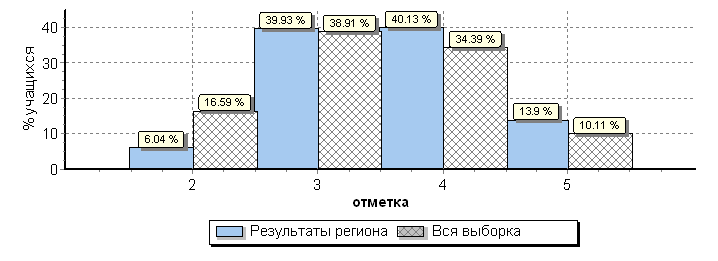 Распределение отметок по вариантамГистограмма соответствия отметок за выполненную работу и отметок по журналу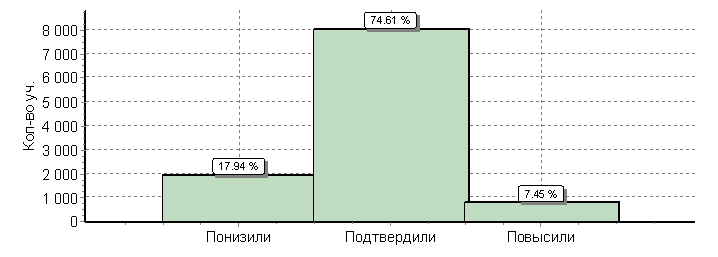 Распределение первичных баллов по русскому языкуОбщая гистограмма первичных баллов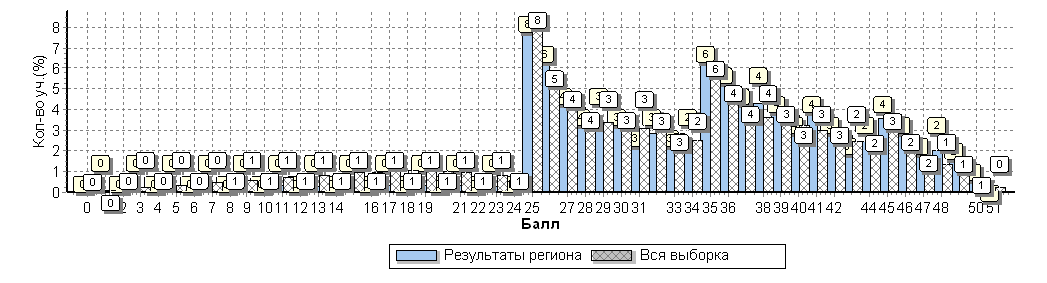 Распределение первичных баллов по вариантамВыполнение заданий по русскому языку группами учащихся (в % от числа участников)Средний % выполнения заданий по русскому языку группами учащихся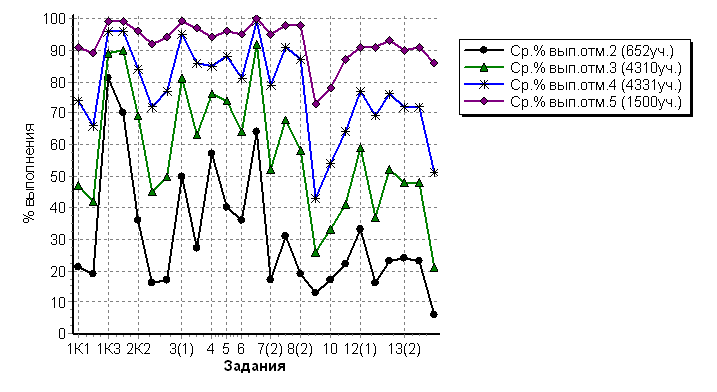 Описание проверочной работы по русскому языкуСтруктура варианта проверочной работыВариант проверочной работы содержит 14 заданий, в том числе 5 заданий к приведенному тексту для чтения. Задания 1–3, 7–12, 14 предполагают запись развернутого ответа, задания 4–6, 13 − краткого ответа в виде слова (сочетания слов).Типы заданий, сценарии выполнения заданийЗадания проверочной работы направлены на выявление уровня владения обучающимися правописными нормами современного русского литературного языка (орфографическими и пунктуационными), учебно-языковыми опознавательными, классификационными (фонетическими, лексическими, морфемными, словообразовательными, морфологическими, синтаксическими) и аналитическими умениями (морфемным, словообразовательным, морфологическим, синтаксическим разборами), предметными коммуникативными умениями, а также регулятивными, познавательными и коммуникативными универсальными учебными действиями. Задание 1 проверяет традиционное правописное умение обучающихся правильно списывать осложненный пропусками орфограмм и пунктограмм текст, соблюдая при письме изученные орфографические и пунктуационные нормы. Успешное выполнение задания предусматривает сформированный у обучающихся навык чтения (адекватное зрительное восприятие информации, содержащейся в предъявляемом деформированном тексте) как одного из видов речевой деятельности. Наряду с предметными умениями проверяется сформированность регулятивных универсальных учебных действий (адекватно самостоятельно оценивать правильность выполнения действия и вносить необходимые коррективы как в конце действия, так и в процессе его реализации). Задание 2 предполагает знание признаков основных языковых единиц и нацелено на выявление уровня владения обучающимися базовыми учебно-языковыми аналитическими умениями: − морфемный разбор направлен на проверку предметного учебно-языкового аналитического умения обучающихся делить слова на морфемы на основе смыслового, грамматического и словообразовательного анализа слова; − словообразовательный разбор − на проверку предметного учебно-языкового аналитического умения обучающихся анализировать словообразовательную структуру слова, выделяя исходную (производящую) основу и словообразующую (-ие) морфему(ы); различать изученные способы словообразования слов различных частей речи; − морфологический разбор – на выявление уровня предметного учебно-языкового аналитического умения анализировать слово с точки зрения его принадлежности к той или иной части речи, умения определять морфологические признаки и синтаксическую роль данного слова в качестве части речи; − синтаксический разбор − на выявление уровня предметного учебно-языкового аналитического умения анализировать различные виды предложений с точки зрения их структурной и смысловой организации, функциональной предназначенности. Помимо предметных умений задание предполагает проверку регулятивных (адекватно самостоятельно оценивать правильность выполнения действия и вносить необходимые коррективы как в конце действия, так и в процессе его реализации), познавательных (осуществлять логическую операцию установления родо-видовых отношений; осуществлять сравнение, классификацию; преобразовывать информацию, используя графические обозначения в схеме структуры слова при морфемном разборе, при словообразовательном разборе) универсальных учебных действий. Задание 3 нацелено на проверку учебно-языкового умения распознавать заданное слово в ряду других на основе сопоставления звукового и буквенного состава, осознавать и объяснять причину несовпадения звуков и букв в слове; познавательных (осуществлять сравнение, объяснять выявленные звуко-буквенные особенности слова, строить логическое рассуждение, включающее установление причинно-следственных связей) и коммуникативных (формулировать и аргументировать собственную позицию) универсальных учебных действий. Задание 4 направлено на выявление уровня умения распознавать орфоэпические нормы русского литературного языка, вместе с тем оно способствует проверке коммуникативного универсального учебного действия (владеть устной речью).В задании 5 проверяется учебно-языковое умение опознавать и классифицировать самостоятельные части речи и их формы, служебные части речи в указанном предложении; познавательные (осуществлять классификацию, самостоятельно выбирая основания для логических операций) универсальные учебные действия. Задание 6 проверяет умение распознавать случаи нарушения грамматических норм русского литературного языка в формах слов различных частей речи и исправлять эти нарушения; регулятивные (осуществлять актуальный контроль на уровне произвольного внимания) универсальные учебные действия. Задания 7 и 8 проверяют ряд предметных умений: учебно-языковое опознавательное умение (опознавать предложения с подлежащим и сказуемым, выраженными существительными в именительном падеже; обращение, однородные члены предложения, сложное предложение); умение применять синтаксическое знание в практике правописания; пунктуационное умение соблюдать пунктуационные нормы в процессе письма; обосновывать выбор предложения и знаков препинания в нем, в том числе − с помощью графической схемы; а также универсальные учебные действия: регулятивные (осуществлять актуальный контроль на уровне произвольного внимания), познавательные (преобразовывать предложение в графическую схему), коммуникативные (формулировать и аргументировать собственную позицию). В задании 9 на основании адекватного понимания обучающимися письменно предъявляемой текстовой информации, ориентирования в содержании текста, владения изучающим видом чтения (познавательные и коммуникативные универсальные учебные действия), проверяются предметные коммуникативные умения распознавать и адекватно формулировать основную мысль текста в письменной форме (правописные умения), соблюдая нормы построения предложения и словоупотребления. Задание 10 проверяет предметное коммуникативное умение осуществлять информационную переработку прочитанного текста, передавая его содержание в виде плана в письменной форме с соблюдением норм построения предложения и словоупотребления; вместе с тем задание направлено и на выявление уровня владения познавательными универсальными учебными действиями (адекватно воспроизводить прочитанный текст с заданной степенью свернутости, соблюдать в плане последовательность содержания текста). Задание 11 также предполагает ориентирование в содержании текста, понимание его целостного смысла, нахождение в тексте требуемой информации, подтверждения выдвинутых тезисов (познавательные универсальные учебные действия), на основе которых выявляется способность обучающихся строить речевое высказывание (предметное коммуникативное умение) в письменной форме (правописные умения), соблюдая нормы построения предложения и словоупотребления. Задание 12 выявляет уровень предметных учебно-языковых опознавательных умений обучающихся распознавать лексическое значение многозначного слова с опорой на указанный в задании контекст; определять другое значение многозначного слова, а также умение использовать многозначное слово в другом значении в самостоятельно составленном и оформленном на письме речевом высказывании (предметное коммуникативное и правописное умения), соблюдая нормы построения предложения и словоупотребления; предполагается ориентирование в содержании контекста, нахождение в контексте требуемой информации (познавательные универсальные учебные действия). ВПР. Русский язык. 6 класс © 2018 Федеральная служба по надзору в сфере образования и науки Российской Федерации 7 В задании 13 проверяются: учебно-языковые умения распознавать стилистическую принадлежность заданного слова и подбирать к слову близкие по значению слова (синонимы); предметное коммуникативное умение, заключающееся в понимании обучающимися уместности употребления близких по значению слов в собственной речи; коммуникативное универсальное учебное действие, связанное с возможной эквивалентной заменой слов в целях эффективного речевого общения. Задание 14 предполагает распознавание значения фразеологической единицы (учебно-языковое умение); умение на основе значения фразеологизма и собственного жизненного опыта обучающихся определять конкретную жизненную ситуацию для адекватной интерпретации фразеологизма (предметное коммуникативное умение, познавательные универсальные учебные действия), умение строить монологическое контекстное высказывание (предметное коммуникативное умение) в письменной форме (правописные умения); задание нацелено и на адекватное понимание обучающимися письменно предъявляемой информации (коммуникативные универсальные учебные действия), и на выявление уровня владения обучающимися национально-культурными нормами речевого поведения (коммуникативные универсальные учебные действия), а также на осознание обучающимися эстетической функции русского языка (личностные результаты). Необходимо отметить, что проверяемые в заданиях 3, 4, 6–14 умения востребованы в жизненных ситуациях межличностного устного и письменного общения.На выполнение проверочной работы по русскому языку дается 60 минут.Система оценивания выполнения отдельных заданий и проверочной работы в целомВыполнение задания 1 оценивается по трем критериям от 0 до 9 баллов. Ответ на задание 2 оценивается от 0 до 12 баллов. Ответ на каждое из заданий 3, 4, 6, 7, 9, 11, 13 оценивается от 0 до 2 баллов. Ответ на каждое из заданий 5, 8, 10, 12 оценивается от 0 до 3 баллов. Ответ на задание 14 оценивается от 0 до 4 баллов. Правильно выполненная работа оценивается 51 баллом.Рекомендации по переводу первичных баллов в отметки по пятибалльной шкалеДостижение планируемых результатов по русскому языку в соответствии с ПООП НОО и ФГОСМАТЕМАТИКАСводные статистические отчеты по проведению ВПР по математике на территории Брянской области в апреле 2019 годаСтатистика по отметкам по математикеОбщая гистограмма отметок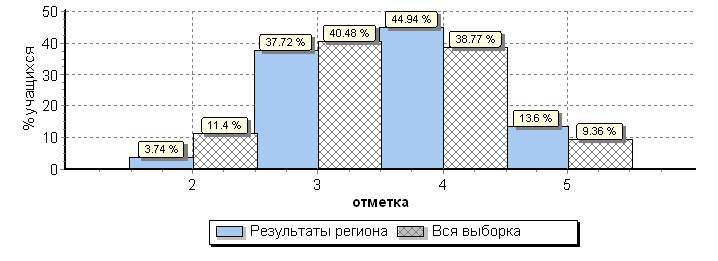 Распределение отметок по вариантамГистограмма соответствия отметок за выполненную работу и отметок по журналу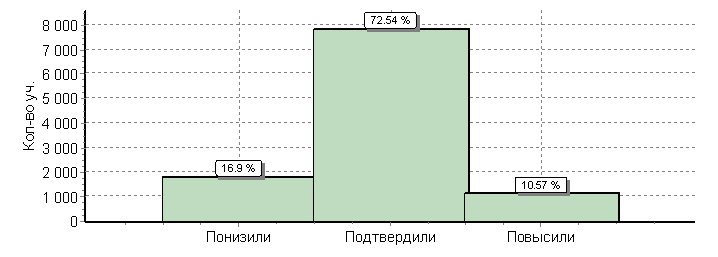 Распределение первичных баллов по математикеОбщая гистограмма первичных баллов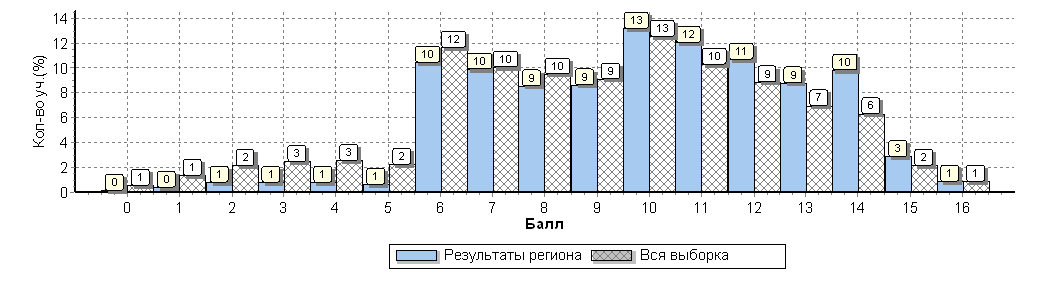 Распределение первичных баллов по вариантамВыполнение заданий по математике группами учащихся (в % от числа участников)Средний % выполнения заданий группами учащихся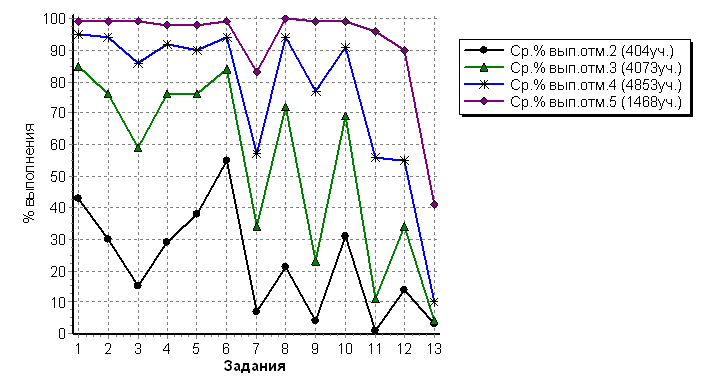 Описание проверочной работы по математикеСтруктура варианта проверочной работыРабота содержит 13 заданий. В заданиях 1–8, 10 необходимо записать только ответ. В задании 12 нужно изобразить рисунок или требуемые элементы рисунка. В заданиях 9, 11, 13 требуется записать решение и ответ.Распределение заданий варианта проверочной работы по содержанию, проверяемым умениям и видам деятельностиВ заданиях 1–2 проверяется владение понятиями отрицательные числа, обыкновенная дробь. В задании 3 проверяется умение находить часть числа и число по его части.В задании 4 проверяется владение понятием десятичная дробь. Заданием 5 проверяется умение оценивать размеры реальных объектов окружающего мира. В задании 6 проверяется умение извлекать информацию, представленную в таблицах, на диаграммах. В задании 7 проверяется умение оперировать понятием модуль числа. В задании 8 проверяется умение сравнивать обыкновенные дроби, десятичные дроби и смешанные числа. В задании 9 проверяется умение находить значение арифметического выражения с обыкновенными дробями и смешанными числами, содержащего скобки. Задание 10 направлено на проверку умения решать несложные логические задачи, а также на проверку умения находить пересечение, объединение, подмножество в простейших ситуациях. В задании 11 проверяются умения решать текстовые задачи на проценты, задачи практического содержания. Задание 12 направлено на проверку умения применять геометрические представления при решении практических задач, а также на проверку навыков геометрических построений. Задание 13 является заданием повышенного уровня сложности и направлено на проверку логического мышления, умения проводить математические рассуждения. Успешное выполнение обучающимися заданий 12 и 13 в совокупности с высокими результатами по остальным заданиям говорит о целесообразности построения для них индивидуальных образовательных траекторий в целях развития их математических способностей. На выполнение проверочной работы по математике дается 60 минут.Система оценивания выполнения отдельных заданий и проверочной работы в целомПравильное решение каждого из заданий 1–8, 10, 12 оценивается 1 баллом. Задание считается выполненным верно, если ученик дал верный ответ: записал правильное число, правильную величину, изобразил правильный рисунок. Выполнение заданий 9, 11, 13 оценивается от 0 до 2 баллов. Максимальный первичный балл – 16.Рекомендации по переводу первичных баллов в отметки по пятибалльной шкалеДостижение планируемых результатов по математике в соответствии с ПООП НОО и ФГОСБИОЛОГИЯСводные статистические отчеты по проведению ВПР по биологии на территории Брянской области в апреле 2019 годаСтатистика по отметкамОбщая гистограмма отметок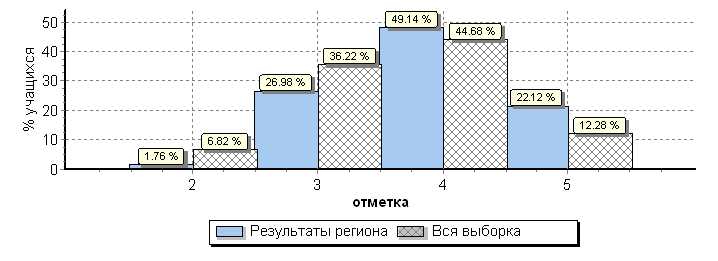 Распределение отметок по вариантам по биологииН/П - без отметок, так как в данных ОО не были пройдены некоторые темыГистограмма соответствия отметок за выполненную работу и отметок по журналу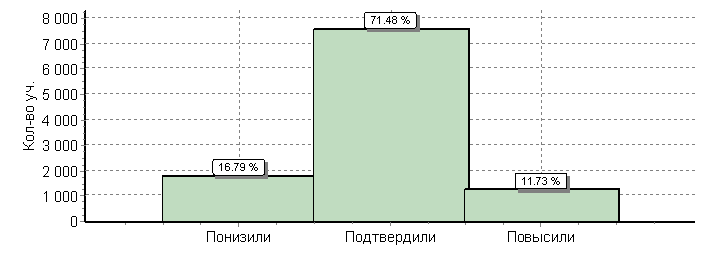 Распределение первичных баллов по биологииОбщая гистограмма первичных баллов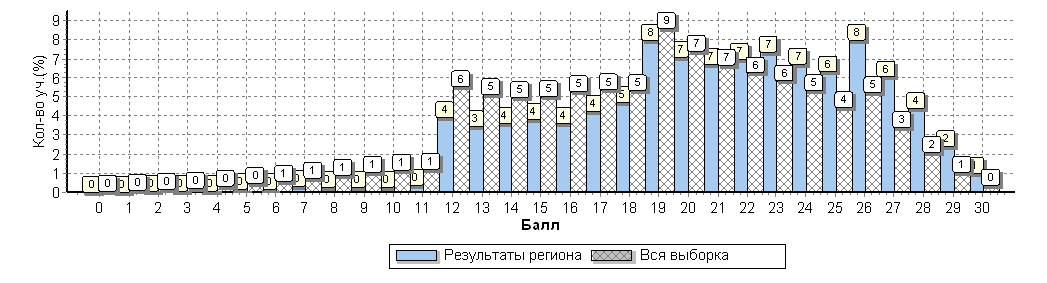 Распределение первичных баллов по вариантамВыполнение заданий по биологии группами учащихся (в % от числа участников)Средний % выполнения заданий группами учащихся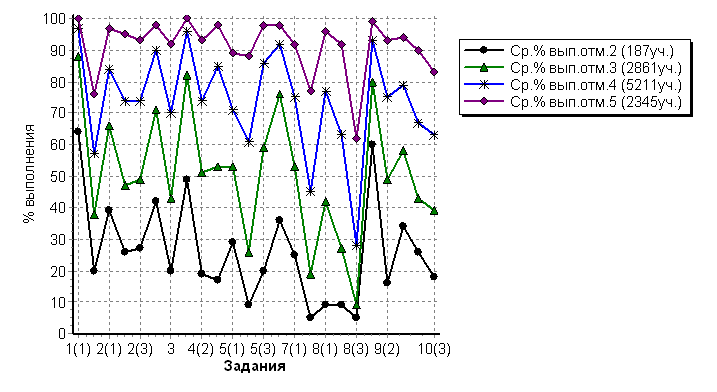 Описание проверочной работы по биологииСтруктура варианта проверочной работыВариант проверочной работы состоит из 10 заданий, которые различаются по содержанию и характеру решаемых учащимися задач. Задания 1, 2, 4, 5, 7-10 проверяют знания и умения учащихся работать с изображениями биологических объектов, научными приборами, графиками, схемами, таблицами с целью охарактеризовать их по предложенному плану и продемонстрировать уровень сформированности предметных биологических знаний и умений. Задание 3 предполагает работу по восстановлению текста биологического содержания с помощью избыточного перечня биологических терминов и понятий. Задание 8 проверяет умение учащихся формулировать гипотезу биологического эксперимента, оценивать полученные результаты и делать обоснованные выводы. Задание 9 проверяет умение использовать полученные теоретические знания в практической деятельности.Типы заданий, сценарии выполнения заданийЗадание 1 направлено на выявление умения выделять существенные признаки биологических объектов. Первая часть задания проверяет умение учащихся различать на рисунке представителей основных групп организмов. Вторая часть − находить важнейшие различия у этих групп. Задание 2 контролирует знание устройства оптических приборов и умение ими пользоваться, а также оценивать изображения, получившиеся в результате наблюдения. Задание 3 проверяет умение читать и понимать текст биологического содержания, где от учащегося требуется, воспользовавшись перечнем терминов, записать в текст недостающую информацию. Задание 4 проверяет знание важнейших жизненных процессов, протекающих в растительном и животном организмах, и роли отдельных структур в этих процессах. Задание 5 направлено на выявление уровня овладения умением различать биологические объекты и их части, умение определять их роль в жизни организма. Задание 6 позволяет проверить первоначальные таксономические знания, используемые при описании широко распространенных растений и животных. Задание 7 проверяет умение извлекать информацию из графически представленного процесса; во второй части задания от учащегося требуется дать объяснение представленной на графике закономерности. Задание 8 проверяет умение проводить анализ виртуального эксперимента, формулировать гипотезу, ставить цель, описывать результаты, делать выводы на основании полученных результатов. Задание 9 имеет практическую направленность, оно контролирует общеучебные умения проводить сравнение, в частности сравнивать условия содержания и ухода за растениями.В первой части задания 10 проверяется узнавание объектов по их изображениям и месту в схеме развития животного мира, а также определение возможных сред их обитания в природе. Во второй части осуществляется контроль умения работать со схемой, отражающей развитие животного и растительного мира.На выполнение проверочной работы по учебному предмету "Биология" дается 45 минут.Система оценивания выполнения отдельных заданий и работы в целомПолный правильный ответ на задание 1 оценивается 2 баллами: часть 1.1 – 1 балл; часть 1.2 – 1 балл (в соответствии с критериями). Полный правильный ответ на задание 2 – 4 баллами: часть 2.1 – 1 балл, часть 2.2 – 1 балл, часть 2.3 – 1 балл, часть 2.4 – 1 балл. Полный правильный ответ на задание 3 – 2 баллами, 1 балл ставится, если допущена одна ошибка. Полный правильный ответ на задание 4 – 3 баллами: часть 4.1 – 1 балл, часть 4.2 – 1 балл, часть 4.3 – 1 балл. Полный правильный ответ на задание 5 – 4 баллами: 5.1 – 2 балла (в соответствии с критериями), 5.2 – 1 балл (в соответствии с критериями), 5.3 – 1 балл. Правильный ответ на задание 6 оценивается 1 баллом. Правильный ответ на задание 7 – 2 баллами: часть 7.1 – 1 балл, часть 7.2 – 1 балл (в соответствии с критериями). Полный правильный ответ на задание 8 – 4 баллами: части 8.1 и 8.2 – по 1 баллу каждое (в соответствии с критериями), часть 8.3 – 2 балла (в соответствии с критериями). Полный правильный ответ на задание 9 – 4 баллами: часть 9.1 – 2 балла (в соответствии с критериями), часть 9.2 – 2 балла (в соответствии с критериями). Полный правильный ответ на задание 10 – 4 баллами: часть 10.1 – 2 балла (в соответствии с критериями); каждая из частей 10.2 и 10.3 – 1 балл. Максимальный балл за выполнение работы – 30.Рекомендации по переводу первичных баллов в отметки по пятибалльной шкалеДостижение планируемых результатов по биологии в соответствии с ПООП НОО и ФГОСИСТОРИЯСводные статистические отчеты по проведению ВПР по истории на территории Брянской области в апреле 2019 годаСтатистика по отметкам по историиОбщая гистограмма отметок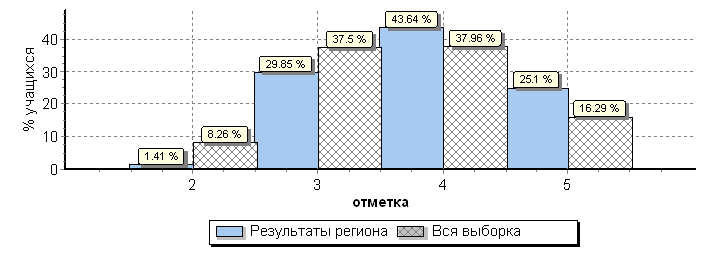 Распределение отметок по вариантамГистограмма соответствия отметок за выполненную работу и отметок по журналу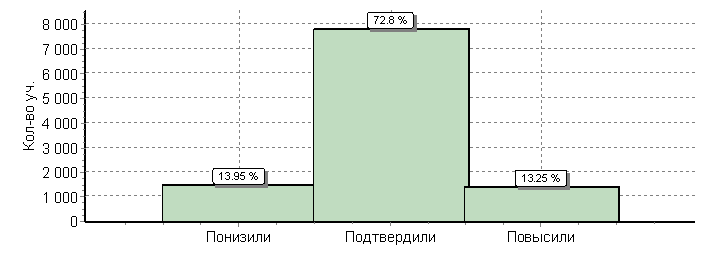 Распределение первичных баллов по историиОбщая гистограмма первичных баллов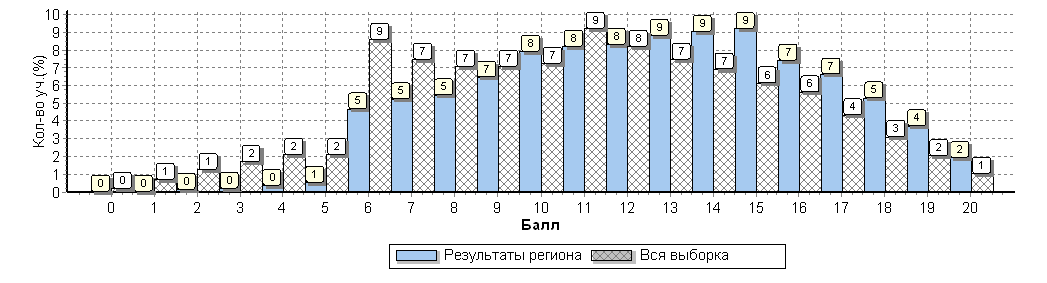 Распределение первичных баллов по вариантамВыполнение заданий по истории группами учащихся (в % от числа участников)Средний % выполнения заданий группами учащихся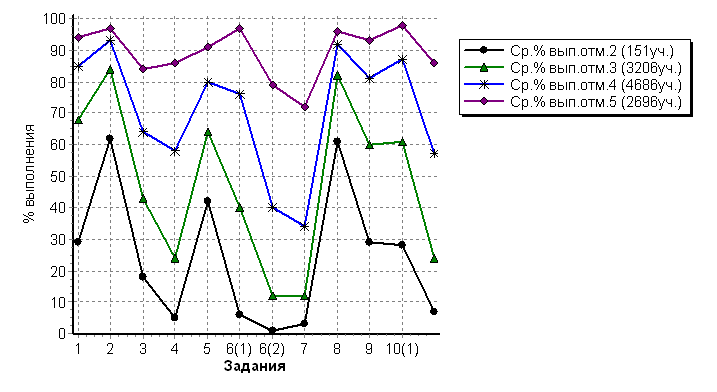 Описание проверочной работы по историиСтруктура варианта проверочной работыРабота состоит из 10 заданий. Ответами к заданиям 1, 2, 8 и 9 являются последовательность цифр, буква или слово (словосочетание).Задания 3, 4, 6, 7 и 10 предполагают развернутый ответ.Задание 5 предполагает работу с контурной картой.Типы заданий, сценарии выполнения заданийЗадание 1 нацелено на проверку умения работать с иллюстративным материалом (изобразительной наглядностью: обучающийся должен соотнести изображения с событиями (процессами), к которым относятся эти изображения).Задание 2 проверяет умение работать с текстовыми историческими источниками. В задании необходимо определить, к какому из представленных в задании событий (процессов) непосредственно относится данный исторический источник.Задание 3 нацелено на проверку знания исторической терминологии и состоит из двух частей. В первой части от обучающегося требуется соотнести данный в задании термин (понятие) с событием (процессом). Во второй части задания нужно объяснить значение этого термина (понятия).Задание 4 является альтернативным. Задание нацелено на проверку знания исторических персоналий. Обучающемуся необходимо выбрать одно из событий (процессов) и указать две исторические личности, непосредственно связанные с выбранным событием (процессом). Затем нужно указать одно любое действие каждой из этих личностей, в значительной степени повлиявшее на ход и (или) результат этого события (процесса). Ответ оформляется в виде таблицы. Задание 5 является альтернативным. Задание нацелено на проверку умения работать с исторической картой. В задании требуется заштриховать на контурной карте один четырехугольник, образованный градусной сеткой, в котором полностью или частично происходило выбранное обучающимся событие (процесс).Задание 6 является альтернативным. Оно нацелено на проверку знания географических объектов, связанных с определенными историческими событиями, процессами. В задании требуется написать название любого объекта (населенного пункта, реки или др.), который непосредственно связан с выбранным событием (процессом), а затем объяснить, как указанный объект (город, населенный пункт, река или др.) связан с этим событием (процессом).Задние 7 проверяет знание причин и следствий и умение формулировать положения, содержащие причинно-следственные связи. В задании требуется объяснить, почему выбранное событие (процесс) имело большое значение в истории нашей страны и/или истории зарубежных стран.Задания 8 и 9 нацелены на проверку знания фактов истории культуры России и зарубежных стран. В заданиях используется иллюстративный материал (изобразительная наглядность). В задании 8 требуется определить, какие из представленных изображений являются памятниками культуры России, а какие – памятниками культуры зарубежных стран. В задании 9 необходимо выбрать один из этих четырех памятников культуры и указать название города, в котором этот памятник культуры находится в настоящее время.Задание 10 проверяют знание истории родного края.На выполнение работы отводится 60 минут.Система оценивания выполнения отдельных заданий и работы в целомЗадания 1 и 8 считаются выполненными верно, если правильно указана последовательность цифр. Правильный ответ на задание 1 оценивается 2 баллами. Если в ответе допущена одна ошибка (в том числе написана лишняя цифра или не написана одна необходимая цифра), выставляется 1 балл; если допущено две или более ошибки – 0 баллов.Задание 2 считается выполненным верно, если правильно указана буква. Задание 9 считается выполненным верно, если правильно указано название города.Правильные ответы на задания 2, 8 и 9 оцениваются 1 баллом.Задания с развернутым ответом и задание на работу с контурной картой оцениваются в зависимости от полноты и правильности ответа в соответствии с критериями оценивания.Максимальный первичный балл – 20.Рекомендации по переводу первичных баллов в отметки по пятибалльной шкалеДостижение планируемых результатов по истории в соответствии с ПООП НОО и ФГОСГЕОГРАФИЯСводные статистические отчеты по проведению ВПР по географии на территории Брянской области в апреле 2019 годаСтатистика по отметкамОбщая гистограмма отметок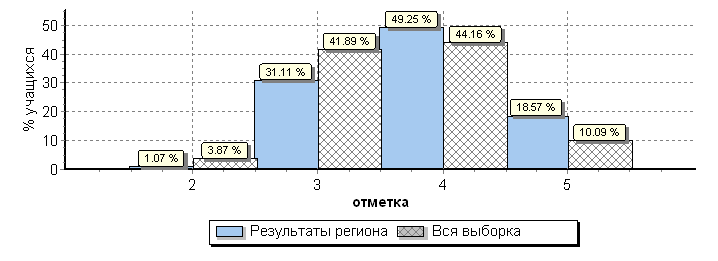 Распределение отметок по вариантамГистограмма соответствия отметок за выполненную работу и отметок по журналу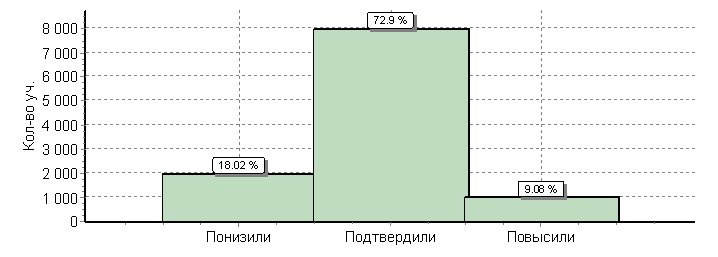 Распределение первичных баллов по географииОбщая гистограмма первичных баллов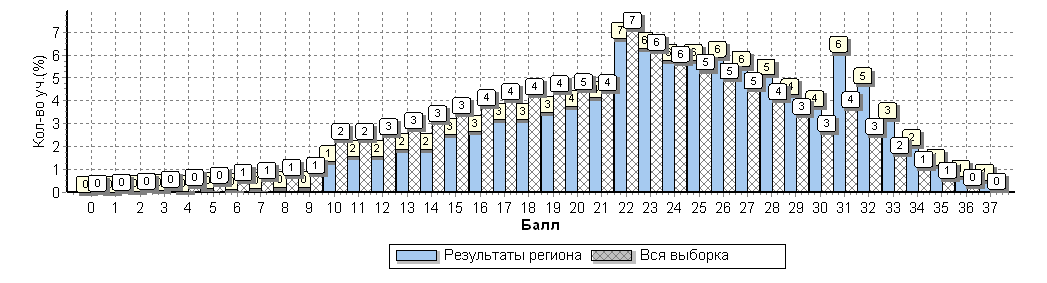 Распределение первичных баллов по вариантамВыполнение заданий по географии группами учащихся (в % от числа участников)Средний % выполнения заданий группами учащихся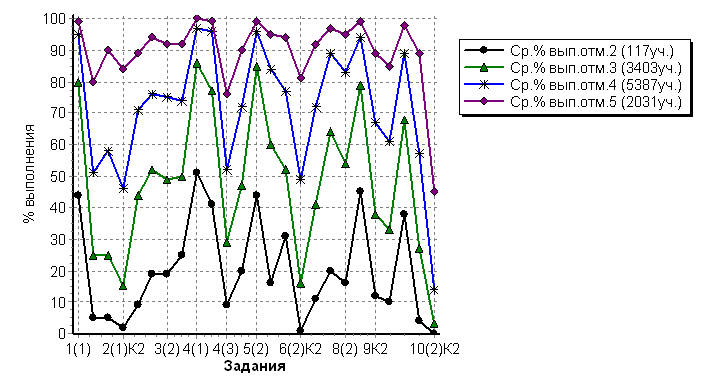 Описание проверочной работы по географииСтруктура варианта проверочной работыВариант проверочной работы состоит из 10 заданий, которые различаются по содержанию и характеру решаемых учащимися задач. Задания 1−9 проверяют умение обучающихся работать с различными ис-точниками географической информации (картами, фотографиями, графиками и иными условно-графическими объектами, текстом), задание 10 контролирует знание географии родного края. Задания 1−3.2, 4.1, 4.2, 5.1, 5.2, 6.1, 7, 8.1, 8.2, 10.1 требуют краткого ответа в виде записи одного или нескольких слов, последовательности цифр, числа. Задания 3.3, 4.3, 6.2, 9, 10.2 предполагают развернутый ответ.Типы заданий, сценарии выполнения заданийЗадание 1 проверяет комплекс умений работы с географической картой и представления об основных открытиях великих путешественников и землепроходцев. Первая часть задания предполагает определение отмеченных на карте материков или океанов. Вторая часть – соотнесение этих материков или океанов с путешественниками, имена которых вошли в историю открытия и освоения одного из этих материков или океанов, и обозначение на карте связанных с этим материком или океаном указанных географических объектов (например, океанов, омывающих данный материк).Задание 2 также проверяет умения работать с географической картой и выполняется с использованием той же карты, что и для задания 1. Первая часть задания проверяет умение обозначать на карте точки по заданным координатам и определять направления. Вторая часть задания предполагает определение географического объекта на основе сопоставления его местоположения на карте, текстового описания и изображения (космического снимка или фотоизображения). Задание 3 проверяет умение работать с топографической картой, в том числе определять размещение объектов и направления, рассчитывать расстояния с использованием масштаба, определять абсолютные высоты точек и рассчитывать перепады высот, а также соотносить топографическую карту с фотографией участка местности в целях определения возможностей рационального использования отображенной на карте территории. Задание 4 проверяет умение выявлять роль планетарных явлений в жизни людей на основе проведения простейших вычислений и сопоставления времени в разных частях Земли на примере разных городов нашей страны или сравнения особенностей сезонов года в разных частях Земли. Задание 5 проверяет понимание основных географических закономерностей и предполагает установление соответствия элементов описания и природных зон, к которым эти элементы описания относятся, а также узнавать природные зоны по их изображениям. Задание 6 проверяет умение использовать графическую интерпретацию показателей погоды для выявления заданных закономерностей и описания особенностей состояния атмосферы. Первая часть задания предполагает анализ графиков и диаграмм (розы ветров, графика температуры, диаграммы осадков), вторая часть связана с умением определять элементы погоды по условным обозначениям и переводить информацию из условно-графической в текстовую форму. Задание 7 проверяет умение анализировать предложенный текст географического содержания об оболочках Земли и извлекать из него информацию по заданному вопросу. Задание 8 основано на статистической таблице и проверяет умение извлекать и интерпретировать информацию о населении стран мира. Вторая часть задания проверяет умение соотносить страны мира и изображения наиболее известных достопримечательностей столиц и крупных городов или наиболее ярких особенностей населения этих стран. Задание 9 проверяет умение узнавать природные явления по их изображениям, знание особенностей и понимание опасности этих явлений для людей, и предполагает также составление текстового описания конкретного явления. Задание 10 проверяет знание географии родного края, в нем требуется дать описание определенных географических объектов родного края.На выполнение проверочной работы по учебному предмету "География" дается 60 минут.Система оценивания выполнения отдельных заданий и проверочной работы в целомПолный правильный ответ на каждое из заданий 1.1, 2.2, 3.2, 4.1, 4.2 и 5.2 оценивается 1 баллом. Если в ответе допущена хотя бы одна ошибка (один из элементов ответа записан неправильно или не записан), выставляется 0 баллов. Полный правильный ответ на каждое из заданий 5.1, 7 и 8.2 оценивается 2 баллами. Если в ответе допущена одна ошибка, выставляется 1 балл; если допущено две или более ошибки – 0 баллов. Ответы на задания 1.2, 2.1, 3.1, 3.3, 4.3, 6, 8.1, 9, 10 оцениваются по специально разработанным критериям. Максимальный балл за выполнение работы – 37.Рекомендации по переводу первичных баллов в отметки по пятибалльной шкалеДостижение планируемых результатов по географии в соответствии с ПООП НОО и ФГОСОБЩЕСТВОЗНАНИЕСводные статистические отчеты по проведению ВПР по обществознанию на территории Брянской области в апреле 2019 годаСтатистика по отметкамОбщая гистограмма отметок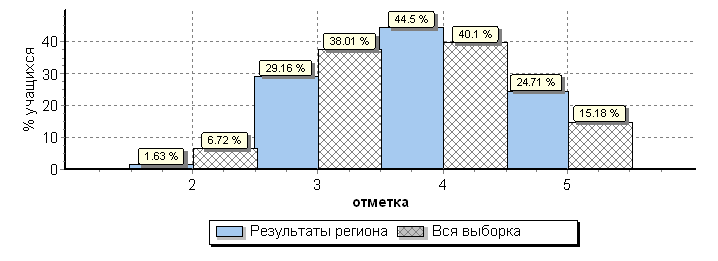 Распределение отметок по вариантамГистограмма соответствия отметок за выполненную работу и отметок по журналу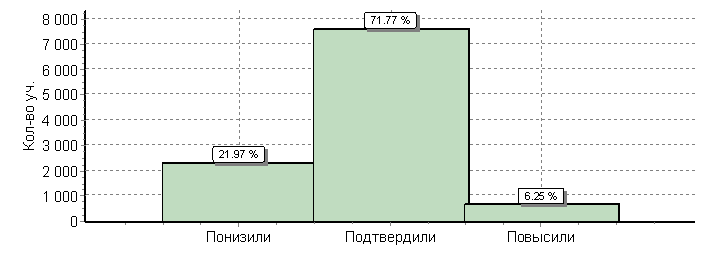 Распределение первичных баллов по обществознаниюОбщая гистограмма первичных баллов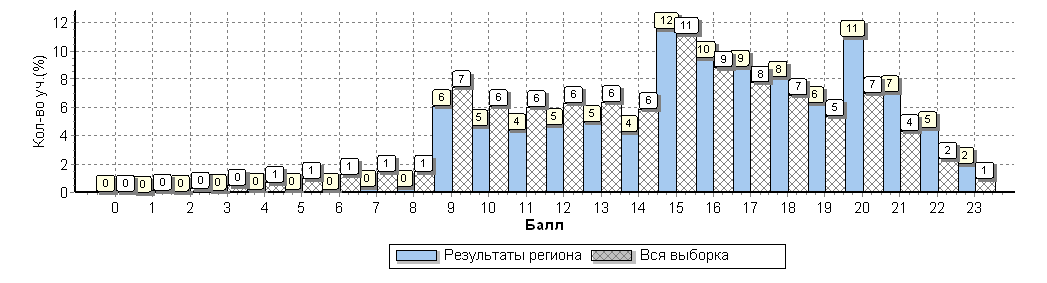 Распределение первичных баллов по вариантамВыполнение заданий по обществознанию группами учащихся (в % от числа участников)Средний % выполнения заданий группами учащихся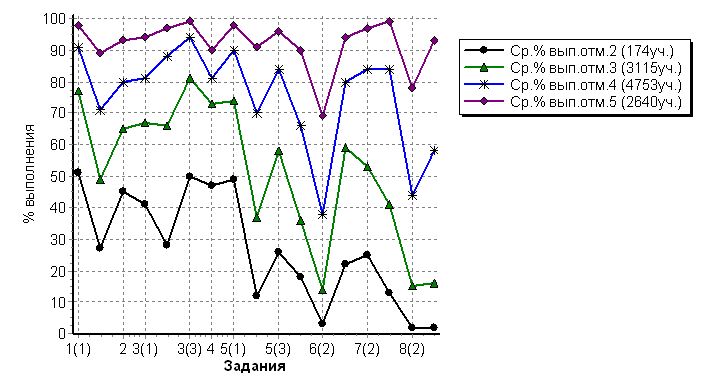 Описание проверочной работы по обществознаниюСтруктура варианта проверочной работыРабота состоит из 8 заданий, из которых 2 задания предполагают краткий ответ в виде комбинации цифр; 6 заданий – развернутый ответ.Задания в совокупности охватывают различные аспекты содержания базовых социальных ролей (гражданина, потребителя, труженика (работника), члена семьи), а также основы межличностных отношений и особенности поведения человека в современной информационной среде.Распределение заданий варианта проверочной работы по содержанию, проверяемым умениям и видам деятельностиЗадание 1 нацелено на проверку умения анализировать и оценивать собственную деятельность и ее результаты. Задание предполагает систему вопросов об одном из видов деятельности с опорой на личный социальный опыт обучающегося.Задание 2 предполагает выбор и запись нескольких правильных ответов из предложенного перечня ответов. Оно проверяет умение определять понятия.Задание 3 построено на основе графического представления статистической информации. Оно нацелено на проверку умения осуществлять поиск социальной информации, представленной в различных знаковых системах (диаграмма) и состоит из двух частей. В первой части обучающемуся требуется проанализировать предложенную информацию, определить наиболее/наименее популярное мнение по заданной тематике и высказать предположение о причинах соответствующего выбора опрошенных. Во второй части задания нужно дать собственный ответ на поставленный в ходе социологического исследования вопрос.Задание 4 предполагает установление соответствия между существенными чертами и признаками изученных социальных явлений и бществоведческими терминами и понятиями. Оно проверяет умение обучающихся классифицировать объекты, самостоятельно выбирать основания и критерии для классификации.Задание 5 направлено на анализ социальной ситуации, описанной в форме цитаты известного писателя, ученого, общественного деятеля и т.п. Задание включает в себя систему вопросов, проверяющих знание/понимание социальных свойств человека, особенностей его взаимодействия с другими людьми, а также умение объяснять элементарные взаимосвязи изученных социальных объектов. Обучающийся должен сначала объяснить значения отдельных слов, словосочетаний, а затем – смысл всего высказывания.Задание–задача 6 требует анализа представленной информации. При выполнении этого задания проверяется умение применять обществоведческие знания в процессе решения типичных задач в области социальных отношений, адекватных возрасту обучающихся.Задание 7 предполагают анализ визуального изображения социальных объектов, социальных ситуаций. Обучающийся должен осуществить поиск социальной информации, представленной в различных знаковых системах (фотоизображение) и выполнить задания, связанные с соответствующей фотографией.Задание 8 направлено на проверку умения осознанно и произвольно строить речевое высказывание в письменной форме на заданную тему с использованием шести предложенных понятий.Подчеркнем, что задание 1 во всех вариантах предполагает систему вопросов о виде деятельности (учеба, игра, труд, общение), а задание 8 – составление краткого сообщения о нашей стране / регионе проживания. Задания 2–7 в различных вариантах ВПР являются одинаковыми по уровню сложности и позволяют проверить одни и те же умения на различных элементах содержания. На выполнение проверочной работы дается 45 минут.Система оценивания выполнения отдельных заданий и проверочной работы в целомЗадания 2 и 4 оцениваются 1 баллом. Задание считается выполненным верно, если ответ записан в той форме, которая указана в инструкции по выполнению задания.Выполнение каждого из заданий 1, 3, 5, 6–8 оценивается в зависимости от полноты и правильности ответа в соответствии с критериями оценивания.Полный правильный ответ на задание 6 оценивается 2 баллами; заданий 5 и 7 – 3 баллами; заданий 1 и 3 – 4 баллами, задание 8 – 5 баллами.Максимальный балл за выполнение работы – 23.Рекомендации по переводу первичных баллов в отметки по пятибалльной шкалеДостижение планируемых результатов по обществознанию в соответствии с ПООП НОО и ФГОСАТЕКоличество участниковРаспределение групп баллов в %Распределение групп баллов в %Распределение групп баллов в %Распределение групп баллов в %АТЕКоличество участников"2""3""4""5"Брянская область10793639.940.113.9Участники ВПР по России130022016.638.934.410.1АТЕКоличество участников ВПРКоличество участников ВПРРаспределение групп баллов в %Распределение групп баллов в %Распределение групп баллов в %Распределение групп баллов в %Распределение групп баллов в %Распределение групп баллов в %Распределение групп баллов в %Распределение групп баллов в %АТЕКоличество участников ВПРКоличество участников ВПР"2""2""3""3""4""4""5""5"АТЕ5 класс2018 год6 класс2019 год5 класс2018 год6 класс2019 год5 класс2018 год6 класс2019 год5 класс2018 год6 класс2019 год5 класс2018 год6 класс2019 годБрянская область10753107936.3640.839.940.240.112.713.9Россия132276313002201516.639.738.93434.411.310.1АТЕКоличество участников ВПР 6 классовКоличество участников ВПР 6 классовРаспределение групп баллов в %Распределение групп баллов в %Распределение групп баллов в %Распределение групп баллов в %Распределение групп баллов в %Распределение групп баллов в %Распределение групп баллов в %Распределение групп баллов в %АТЕКоличество участников ВПР 6 классовКоличество участников ВПР 6 классов"2""2""3""3""4""4""5""5"АТЕ2018 год2019 год2018 год2019 год2018 год2019 год2018 год2019 год2018 год2019 годБрянская область9643107937,3643,139.939,140.110,413.9Россия1007355130022018,716.641,138.932,334.47,910.1Вариант"2""3""4""5"Количество участников113511021123213432553472186223378755536304211720917085220Комплект65243104331150010793СоответствиеКол-во уч-ков%Понизили (Отметка < Отметка по журналу)193618Подтвердили (Отметка = Отметка по журналу)805275Повысили (Отметка > Отметка по журналу)8047Всего:10792100Вариант0123456789101112131415161718192021222324252627282930313233343536373839404142434445464748495051Кол-во уч.112111111110211231113411111552527991012149181611161427162622151321203341335124622418019313715715513032826622725521921622917917913519417913412782541755536212275677910169212218161914162622111026421327213221189172156156134128350299251210192191175170122131192164123898736175220Комплект2374141415171923193425323832433540384135323060834680459445370366293313291259680565478466413407405349301267388344258216169913410793АТЕКол-во уч-ков1К11К21К32К12К22К32К43(1)3(2)4567(1)7(2)8(1)8(2)9101112(1)12(2)13(1)13(2)14(1)14(2)АТЕКол-во уч-ков4323333112321121232121122Россия130022055579287674957806772746288547163465359685048575539Брянская область1079362579393776065877581807494677973384756695666626241Ср. % вып. уч. гр. баллов "2"6522119817036161750275740366417311913172233162324236Ср. % вып. уч. гр. баллов "3"431047428990694550816376746492526858263341593752484821Ср. % вып. уч. гр. баллов "4"433174669696847277958685888199799187435464776976727251Ср. % вып. уч. гр. баллов "5"1500918999999692949997949695100959898737887919193909186Отметка по пятибалльной шкале"2""3""4""5"Первичные баллы0 - 2425 - 3435 - 4445 - 51№Блоки ПООП НООвыпускник научится /получит возможность научиться или проверяемые требования (умения) в соответствии с ФГОСМакс. балл Средний % выполненияСредний % выполнения№Блоки ПООП НООвыпускник научится /получит возможность научиться или проверяемые требования (умения) в соответствии с ФГОСМакс. балл Брянская областьРоссия10793 уч.1300220 уч.1К1Списывать текст с пропусками орфограмм и пунктограмм, соблюдать в практике письма изученные орфографиические и пунктуационные нормы/ совершенствовать орфографические и пунктуационные умения и навыки на основе знаний о нормах русского литературного языка; соблюдать культуру чтения, говорения, аудирования и письма462551К2Списывать текст с пропусками орфограмм и пунктограмм, соблюдать в практике письма изученные орфографиические и пунктуационные нормы/ совершенствовать орфографические и пунктуационные умения и навыки на основе знаний о нормах русского литературного языка; соблюдать культуру чтения, говорения, аудирования и письма357571К3Списывать текст с пропусками орфограмм и пунктограмм, соблюдать в практике письма изученные орфографиические и пунктуационные нормы/ совершенствовать орфографические и пунктуационные умения и навыки на основе знаний о нормах русского литературного языка; соблюдать культуру чтения, говорения, аудирования и письма293922К1Проводить морфемный и словообразовательный анализы слов; проводить морфологический анализ слова; проводить синтаксический анализ  предложения. Распознавать уровни и единицы языка в предъявленном тексте и видеть взаимосвязь между ними393872К2Проводить морфемный и словообразовательный анализы слов; проводить морфологический анализ слова; проводить синтаксический анализ  предложения. Распознавать уровни и единицы языка в предъявленном тексте и видеть взаимосвязь между ними377672К3Проводить морфемный и словообразовательный анализы слов; проводить морфологический анализ слова; проводить синтаксический анализ  предложения. Распознавать уровни и единицы языка в предъявленном тексте и видеть взаимосвязь между ними360492К4Проводить морфемный и словообразовательный анализы слов; проводить морфологический анализ слова; проводить синтаксический анализ  предложения. Распознавать уровни и единицы языка в предъявленном тексте и видеть взаимосвязь между ними365573(1)Распознавать заданное слово в ряду других на основе сопоставления звукового и буквенного состава, осознавать и объяснять причину несовпадения звуков и букв в слове. Распознавать уровни и единицы языка в предъявленном тексте и видеть взаимосвязь между ними187803(2)Распознавать заданное слово в ряду других на основе сопоставления звукового и буквенного состава, осознавать и объяснять причину несовпадения звуков и букв в слове. Распознавать уровни и единицы языка в предъявленном тексте и видеть взаимосвязь между ними175674Проводить орфоэпический анализ слова; определять место ударного слога.
Соблюдать в речевой практике основные орфоэпические, лексические, грамматические, стилистические, орфографические и пунктуационные нормы русского литературного языка;
оценивать собственную и чужую речь с позиции соответствия языковым нормам /  осуществлять речевой самоконтроль281725Опознавать самостоятельные части речи и их формы, служебные части речи. Распознавать уровни и единицы языка в предъявленном тексте и видеть взаимосвязь между ними380746Распознавать случаи нарушения грамматических норм русского литературного языка в формах слов различных частей речи и исправлять эти нарушения / осуществлять речевой самоконтроль274627(1)Анализировать различные виды предложений с точки зрения их структурно-смысловой организации и функциональных особенностей, распознавать предложения с подлежащим и сказуемым, выраженными существительными в именительном падеже; опираться на грамматический анализ при объяснении выбора тире и места его постановки в предложении. Cоблюдать в речевой практике основные орфографические и пунктуационные нормы русского литературного языка / совершенствовать орфографические и пунктуационные умения194887(2)Анализировать различные виды предложений с точки зрения их структурно-смысловой организации и функциональных особенностей, распознавать предложения с подлежащим и сказуемым, выраженными существительными в именительном падеже; опираться на грамматический анализ при объяснении выбора тире и места его постановки в предложении. Cоблюдать в речевой практике основные орфографические и пунктуационные нормы русского литературного языка / совершенствовать орфографические и пунктуационные умения167548(1)Анализировать различные виды предложений с точки зрения их структурно-смысловой организации и функциональных особенностей, распознавать предложения с обращением, однородными членами, двумя грамматическими основами;
опираться на грамматический анализ при объяснении расстановки знаков препинания в предложении. Cоблюдать в речевой практике основные  орфографические и пунктуационные нормы русского литературного языка / совершенствовать орфографические и пунктуационные умения и навыки279718(2)Анализировать различные виды предложений с точки зрения их структурно-смысловой организации и функциональных особенностей, распознавать предложения с обращением, однородными членами, двумя грамматическими основами;
опираться на грамматический анализ при объяснении расстановки знаков препинания в предложении. Cоблюдать в речевой практике основные  орфографические и пунктуационные нормы русского литературного языка / совершенствовать орфографические и пунктуационные умения и навыки173639Владеть навыками изучающего чтения и информационной переработки прочитанного материала;
адекватно понимать тексты различных функционально-смысловых типов речи и функциональных разновидностей языка;
анализировать текст с точки зрения его основной мысли, адекватно формулировать основную мысль текста в письменной форме. Использовать при работе с текстом разные виды чтения (поисковое, просмотровое, ознакомительное, изучающее, реферативное)/соблюдать культуру чтения, говорения, аудирования и письма2384610Осуществлять информационную переработку прочитанного текста, передавать его содержание в виде плана в письменной форме.
Использовать при работе с текстом разные виды чтения (поисковое, просмотровое, ознакомительное, изучающее, реферативное). Владеть умениями информационно перерабатывать прочитанные и прослушанные тексты и представлять их в виде тезисов, конспектов, аннотаций, рефератов;
 соблюдать культуру чтения, говорения, аудирования и письма3475311Понимать целостный смысл текста, находить в тексте требуемую информацию с целью подтверждения выдвинутых тезисов,  на основе которых необходимо построить речевое высказывание в письменной форме.
Использовать при работе с текстом разные виды чтения (поисковое, просмотровое, ознакомительное, изучающее, реферативное). Проводить самостоятельный поиск текстовой и нетекстовой информации, отбирать и анализировать полученную информацию; соблюдать культуру чтения, говорения, аудирования и письма2565912(1)Распознавать и адекватно формулировать лексическое значение многозначного слова с опорой на   контекст; использовать многозначное слово в другом значении в самостоятельно составленном и оформленном на письме речевом высказывании. Распознавать уровни и единицы языка в предъявленном тексте и видеть взаимосвязь между ними; создавать устные и письменные высказывания1696812(2)Распознавать и адекватно формулировать лексическое значение многозначного слова с опорой на   контекст; использовать многозначное слово в другом значении в самостоятельно составленном и оформленном на письме речевом высказывании. Распознавать уровни и единицы языка в предъявленном тексте и видеть взаимосвязь между ними; создавать устные и письменные высказывания. Соблюдать культуру чтения, говорения, аудирования и письма; осуществлять речевой самоконтроль2565013(1)Распознавать стилистическую принадлежность слова и подбирать к слову близкие по значению слова (синонимы).
Распознавать уровни и единицы языка в предъявленном тексте и видеть взаимосвязь между ними; использовать синонимические ресурсы русского языка для более точного выражения мысли и усиления выразительности речи; соблюдать культуру чтения, говорения, аудирования и письма; осуществлять речевой самоконтроль1664813(2)Распознавать стилистическую принадлежность слова и подбирать к слову близкие по значению слова (синонимы).
Распознавать уровни и единицы языка в предъявленном тексте и видеть взаимосвязь между ними; использовать синонимические ресурсы русского языка для более точного выражения мысли и усиления выразительности речи; соблюдать культуру чтения, говорения, аудирования и письма; осуществлять речевой самоконтроль1625714(1)Распознавать значение фразеологической единицы; на основе значения фразеологизма и собственного жизненного опыта обучающихся определять конкретную жизненную ситуацию для адекватной интерпретации фразеологизма; умение  строить монологическое контекстное высказывание  в письменной форме. Распознавать уровни и единицы языка в предъявленном тексте и видеть взаимосвязь между ними; использовать языковые средства адекватно цели общения и речевой ситуации;2625514(2)Распознавать значение фразеологической единицы; на основе значения фразеологизма и собственного жизненного опыта обучающихся определять конкретную жизненную ситуацию для адекватной интерпретации фразеологизма; умение  строить монологическое контекстное высказывание  в письменной форме. Распознавать уровни и единицы языка в предъявленном тексте и видеть взаимосвязь между ними; использовать языковые средства адекватно цели общения и речевой ситуации;24139АТЕКоличество участниковРаспределение групп баллов в %Распределение групп баллов в %Распределение групп баллов в %Распределение групп баллов в %АТЕКоличество участников"2""3""4""5"Брянская область107983.737.744.913.6Участники ВПР по России129331111.440.538.89.4АТЕКоличество участников ВПРКоличество участников ВПРРаспределение групп баллов в %Распределение групп баллов в %Распределение групп баллов в %Распределение групп баллов в %Распределение групп баллов в %Распределение групп баллов в %Распределение групп баллов в %Распределение групп баллов в %АТЕКоличество участников ВПРКоличество участников ВПР"2""2""3""3""4""4""5""5"АТЕ5 класс2018 год6 класс2019 год5 класс2018 год6 класс2019 год5 класс2018 год6 класс2019 год5 класс2018 год6 класс2019 год5 класс2018 год6 класс2019 годБрянская область10814107984.43.734.837.740.744.920.113.6Россия1319648129331112.911.437.740.533.438.816.19.4АТЕКоличество участников ВПР 6 классовКоличество участников ВПР 6 классовРаспределение групп баллов в %Распределение групп баллов в %Распределение групп баллов в %Распределение групп баллов в %Распределение групп баллов в %Распределение групп баллов в %Распределение групп баллов в %Распределение групп баллов в %АТЕКоличество участников ВПР 6 классовКоличество участников ВПР 6 классов"2""2""3""3""4""4""5""5"АТЕ2018 год2019 год2018 год2019 год2018 год2019 год2018 год2019 год2018 год2019 годБрянская область9637107983,93.743,137.741,844.911,213.6Россия1027050129331114,311.447,040.531,338.87,39.4Вариант"2""3""4""5"Количество участников121321225319021912529746565642141879231971951315112611Комплект40440734853146810798СоответствиеКол-во уч-ков%Понизили (Отметка < Отметка по журналу)182417Подтвердили (Отметка = Отметка по журналу)783173Повысили (Отметка > Отметка по журналу)114111Всего:10796100Вариант012345678910111213141516Количество участников121321211535263540483660559149849774669360148949619159565641319564942355284824294406816165584645641154051315112611Комплект1845918990711133107392993814291311116095310613089910798АТЕКоличество участников12345678910111213АТЕКоличество участников1111111121212Россия129331184756975788451754775335313Брянская область1079890857584848950845782425012Ср. % вып. уч. гр. баллов "2"4044330152938557214311143Ср. % вып. уч. гр. баллов "3"40738576597676843472236911344Ср. % вып. уч. гр. баллов "4"485395948692909457947791565510Ср. % вып. уч. гр. баллов "5"1468999999989899831009999969041Отметка по пятибалльной шкале"2""3""4""5"Первичные баллы0 - 56 - 910 - 1314 - 16№Блоки ПООП НООвыпускник научится /получит возможность научиться или проверяемые требования (умения) в соответствии с ФГОСМакс. балл Средний % выполненияСредний % выполнения№Блоки ПООП НООвыпускник научится /получит возможность научиться или проверяемые требования (умения) в соответствии с ФГОСМакс. балл Брянская областьРоссия10798 уч.1293311 уч.1Развитие представлений о числе и числовых системах от натуральных до действительных чисел. Оперировать на базовом уровне понятием целое число190842Развитие представлений о числе и числовых системах от натуральных до действительных чисел. Оперировать на базовом уровне понятием обыкновенная дробь, смешанное число185753Развитие представлений о числе и числовых системах от натуральных до действительных чисел. Решать задачи на нахождение части числа и числа по его части175694Развитие представлений о числе и числовых системах от натуральных до действительных чисел. Оперировать на базовом уровне понятием десятичная дробь184755Умение пользоваться оценкой и прикидкой при практических расчетах. Оценивать размеры реальных объектов окружающего мира184786Умение извлекать информацию, представленную в таблицах, на диаграммах. Читать информацию, представленную в виде таблицы, диаграммы / извлекать, интерпретировать информацию, представленную в таблицах и на диаграммах, отражающую свойства и характеристики реальных процессов и явлений189847Овладение символьным языком алгебры. Оперировать понятием модуль числа, геометрическая интерпретация модуля числа150518Развитие представлений о числе и числовых системах от натуральных до действительных чисел. Сравнивать рациональные числа / упорядочивать числа, записанные в виде обыкновенных дробей, десятичных дробей184759Овладение навыками письменных вычислений. Использовать свойства чисел и правила действий с рациональными числами при выполнении вычислений / выполнять вычисления, в том числе с использованием приемов рациональных вычислений2574710Умение анализировать, извлекать необходимую информацию. Решать несложные логические задачи, находить пересечение, объединение, подмножество в простейших ситуациях1827511Умение применять изученные понятия, результаты, методы для решения задач практического характера и задач их смежных дисциплин. Решать задачи на покупки, находить процент от числа, число по проценту от него, находить процентное отношение двух чисел, находить процентное снижение или процентное повышение величины2423312Овладение геометрическим языком, развитие навыков изобразительных умений, навыков геометрических построений. Оперировать на базовом уровне понятиями: фигура, точка, отрезок, прямая, луч, ломанная, угол, многоугольник, треугольник и четырехугольник, прямоугольник и квадрат, окружность и круг, прямоугольный параллелепипед, куб, шар. Изображать изучаемые фигуры от руки и с помощью линейки1505313Умение проводить логические обоснования, доказательства математических утверждений. Решать простые и сложные задачи разных типов, а также задачи повышенной трудности21213АТЕКоличество участниковРаспределение групп баллов в %Распределение групп баллов в %Распределение групп баллов в %Распределение групп баллов в %АТЕКоличество участников"2""3""4""5"Брянская область107981.82749.122.1Участники ВПР по России12970556.836.244.712.3АТЕКоличество участников ВПРКоличество участников ВПРРаспределение групп баллов в %Распределение групп баллов в %Распределение групп баллов в %Распределение групп баллов в %Распределение групп баллов в %Распределение групп баллов в %Распределение групп баллов в %Распределение групп баллов в %АТЕКоличество участников ВПРКоличество участников ВПР"2""2""3""3""4""4""5""5"АТЕ5 класс2018 год6 класс2019 год5 класс2018 год6 класс2019 год5 класс2018 год6 класс2019 год5 класс2018 год6 класс2019 год5 класс2018 год6 класс2019 годБрянская область10675107981.61.8262745.249.127.222.1Россия1300891129705566.834.336.240.244.719.512.3АТЕКоличество участников ВПР 6 классовКоличество участников ВПР 6 классовРаспределение групп баллов в %Распределение групп баллов в %Распределение групп баллов в %Распределение групп баллов в %Распределение групп баллов в %Распределение групп баллов в %Распределение групп баллов в %Распределение групп баллов в %АТЕКоличество участников ВПР 6 классовКоличество участников ВПР 6 классов"2""2""3""3""4""4""5""5"АТЕ2018 год2019 год2018 год2019 год2018 год2019 год2018 год2019 год2018 год2019 годБрянская область7895107980,961.824,32754,949.119,822.1Россия77954812970555,66.837,136.247,544.79,812.3Вариант"2""3""4""5"Н/ПКоличество участников113551421113377133426441426975578410815232561914975203Комплект18728615211234519410798СоответствиеКол-во уч-ков%Понизили (Отметка < Отметка по журналу)178017Подтвердили (Отметка = Отметка по журналу)757871Повысили (Отметка > Отметка по журналу)124312Всего:10601100Вариант0123456789101112131415161718192021222324252627282930Кол-во уч-ков112121111211142111332127818713111717315817919317522726541135632438840340640146137730620386557842125487172214152124721220721421123024245040939736538631727840027716656215203Комплект214661515353027273842237038640838645750886376672275379072368086265447426010810798АТЕКол-во уч-ков1(1)1(2)2(1)2(2)2(3)2(4)34(1)4(2)4(3)5(1)5(2)5(3)67(1)7(2)8(1)8(2)8(3)9(1)9(2)10(1)10(2)10(3)АТЕКол-во уч-ков111111211121111111222211Россия1297055884972635478618158636444598075395951258975745252Брянская область10798945581717086679270786956808872447058309071766560Ср. % вып. уч. гр. баллов "2"1876420392627422049191729920362559956016342618Ср. % вып. уч. гр. баллов "3"286188386647497143825153532659765319422798049584339Ср. % вып. уч. гр. баллов "4"5211975784747490709674857161869275457763289375796763Ср. % вып. уч. гр. баллов "5"234510076979593989210093988988989892779692629993949083Отметка по пятибалльной шкале"2""3""4""5"Первичные баллы0 - 1112 - 1819 - 2526 - 30№Блоки ПООП НООвыпускник научится / получит возможность научиться или проверяемые требования (умения) в соответствии с ФГОСМакс. балл за заданиеСредний % выполненияСредний % выполнения№Блоки ПООП НООвыпускник научится / получит возможность научиться или проверяемые требования (умения) в соответствии с ФГОСМакс. балл за заданиеБрянская областьРоссия10798 уч.1297055 уч.1(1)Умение создавать, применять и преобразовывать знаки и символы, модели и схемы для решения учебных и познавательных задач; формирование первоначальных систематизированных представлений о биологических объектах, процессах, явлениях, закономерностях, о взаимосвязи живого и неживого в биосфере, овладение понятийным аппаратом биологии.  Выделять существенные признаки биологических объектов (клеток и организмов растений, животных) и процессов, характерных для живых организмов194881(2)Умение создавать, применять и преобразовывать знаки и символы, модели и схемы для решения учебных и познавательных задач; формирование первоначальных систематизированных представлений о биологических объектах, процессах, явлениях, закономерностях, о взаимосвязи живого и неживого в биосфере, овладение понятийным аппаратом биологии.  Выделять существенные признаки биологических объектов (клеток и организмов растений, животных) и процессов, характерных для живых организмов155492(1)Приобретение опыта использования методов биологической науки и проведения несложных биологических экспериментов для изучения живых организмов и человека, проведения экологического мониторинга в окружающей среде181722(2)Приобретение опыта использования методов биологической науки и проведения несложных биологических экспериментов для изучения живых организмов и человека, проведения экологического мониторинга в окружающей среде171632(3)Приобретение опыта использования методов биологической науки и проведения несложных биологических экспериментов для изучения живых организмов и человека, проведения экологического мониторинга в окружающей среде170542(4)Приобретение опыта использования методов биологической науки и проведения несложных биологических экспериментов для изучения живых организмов и человека, проведения экологического мониторинга в окружающей среде186783Смысловое чтение;
формирование первоначальных систематизированных представлений о биологических объектах, процессах, явлениях, закономерностях, о взаимосвязи живого и неживого в биосфере, овладение понятийным аппаратом биологии.  Выделять существенные признаки биологических объектов (клеток и организмов растений, животных) и процессов, характерных для живых организмов267614(1)Умение устанавливать причинно-следственные связи, строить логическое рассуждение, умозаключение (индуктивное, дедуктивное и по аналогии) и делать выводы, приобретение опыта использования методов биологической науки и проведения несложных биологических экспериментов для изучения живых организмов.  Использовать методы биологической науки: наблюдать и описывать биологические объекты и процессы192814(2)Умение устанавливать причинно-следственные связи, строить логическое рассуждение, умозаключение (индуктивное, дедуктивное и по аналогии) и делать выводы, приобретение опыта использования методов биологической науки и проведения несложных биологических экспериментов для изучения живых организмов.  Использовать методы биологической науки: наблюдать и описывать биологические объекты и процессы170584(3)Умение устанавливать причинно-следственные связи, строить логическое рассуждение, умозаключение (индуктивное, дедуктивное и по аналогии) и делать выводы, приобретение опыта использования методов биологической науки и проведения несложных биологических экспериментов для изучения живых организмов.  Использовать методы биологической науки: наблюдать и описывать биологические объекты и процессы178635(1)Умение создавать, применять и преобразовывать знаки и символы, модели и схемы для решения учебных и познавательных задач; формирование первоначальных систематизированных представлений о биологических объектах, процессах, явлениях, закономерностях, овладение понятийным аппаратом биологии.  Выделять существенные признаки биологических объектов (клеток и организмов растений, животных) и процессов, характерных для живых организмов269645(2)Умение создавать, применять и преобразовывать знаки и символы, модели и схемы для решения учебных и познавательных задач; формирование первоначальных систематизированных представлений о биологических объектах, процессах, явлениях, закономерностях, овладение понятийным аппаратом биологии.  Выделять существенные признаки биологических объектов (клеток и организмов растений, животных) и процессов, характерных для живых организмов156445(3)Умение создавать, применять и преобразовывать знаки и символы, модели и схемы для решения учебных и познавательных задач; формирование первоначальных систематизированных представлений о биологических объектах, процессах, явлениях, закономерностях, овладение понятийным аппаратом биологии.  Выделять существенные признаки биологических объектов (клеток и организмов растений, животных) и процессов, характерных для живых организмов180596Умение создавать, применять и преобразовывать знаки и символы, модели и схемы для решения учебных и познавательных задач Формирование первоначальных систематизированных представлений о биологических объектах, процессах, явлениях, закономерностях, об основных биологических теориях, об экосистемной организации жизни, о взаимосвязи живого и неживого в биосфере, о наследственности и изменчивости; овладение понятийным аппаратом биологии188807(1)Умение создавать, применять и преобразовывать знаки и символы, модели и схемы для решения учебных и познавательных задач;
приобретение опыта использования методов биологической науки и проведения несложных биологических экспериментов для изучения живых организмов
формирование первоначальных систематизированных представлений о биологических объектах, процессах, явлениях, закономерностях172757(2)Умение создавать, применять и преобразовывать знаки и символы, модели и схемы для решения учебных и познавательных задач;
приобретение опыта использования методов биологической науки и проведения несложных биологических экспериментов для изучения живых организмов
формирование первоначальных систематизированных представлений о биологических объектах, процессах, явлениях, закономерностях144398(1)Умение устанавливать причинно-следственные связи, строить логическое рассуждение, умозаключение (индуктивное, дедуктивное и по аналогии) и делать выводы
Приобретение опыта использования методов биологической науки и проведения несложных биологических экспериментов для изучения живых организмов и человека, проведения экологического мониторинга в окружающей среде170598(2)Умение устанавливать причинно-следственные связи, строить логическое рассуждение, умозаключение (индуктивное, дедуктивное и по аналогии) и делать выводы
Приобретение опыта использования методов биологической науки и проведения несложных биологических экспериментов для изучения живых организмов и человека, проведения экологического мониторинга в окружающей среде158518(3)Умение устанавливать причинно-следственные связи, строить логическое рассуждение, умозаключение (индуктивное, дедуктивное и по аналогии) и делать выводы
Приобретение опыта использования методов биологической науки и проведения несложных биологических экспериментов для изучения живых организмов и человека, проведения экологического мониторинга в окружающей среде230259(1)Умение устанавливать причинно-следственные связи, строить логическое рассуждение, умозаключение (индуктивное, дедуктивное и по аналогии) и делать выводы. Описывать и использовать приемы выращивания и размножения культурных растений, ухода за ними290899(2)Умение устанавливать причинно-следственные связи, строить логическое рассуждение, умозаключение (индуктивное, дедуктивное и по аналогии) и делать выводы. Описывать и использовать приемы выращивания и размножения культурных растений, ухода за ними2717510(1)Умение создавать, применять и преобразовывать знаки и символы, модели и схемы для решения учебных и познавательных задач;
Формирование системы научных знаний о живой природе, закономерностях ее развития, исторически быстром сокращении биологического разнообразия в биосфере в результате деятельности человека, для развития современных естественнонаучных представлений о картине мира2767410(2)Умение создавать, применять и преобразовывать знаки и символы, модели и схемы для решения учебных и познавательных задач;
Формирование системы научных знаний о живой природе, закономерностях ее развития, исторически быстром сокращении биологического разнообразия в биосфере в результате деятельности человека, для развития современных естественнонаучных представлений о картине мира1655210(3)Умение создавать, применять и преобразовывать знаки и символы, модели и схемы для решения учебных и познавательных задач;
Формирование системы научных знаний о живой природе, закономерностях ее развития, исторически быстром сокращении биологического разнообразия в биосфере в результате деятельности человека, для развития современных естественнонаучных представлений о картине мира16052АТЕКоличество участниковРаспределение групп баллов в %Распределение групп баллов в %Распределение групп баллов в %Распределение групп баллов в %АТЕКоличество участников"2""3""4""5"Брянская область107391.429.943.625.1Участники ВПР по России12275678.337.53816.3АТЕКоличество участников ВПРКоличество участников ВПРРаспределение групп баллов в %Распределение групп баллов в %Распределение групп баллов в %Распределение групп баллов в %Распределение групп баллов в %Распределение групп баллов в %Распределение групп баллов в %Распределение групп баллов в %АТЕКоличество участников ВПРКоличество участников ВПР"2""2""3""3""4""4""5""5"АТЕ5 класс2018 год6 класс2019 год5 класс2018 год6 класс2019 год5 класс2018 год6 класс2019 год5 класс2018 год6 класс2019 год5 класс2018 год6 класс2019 годБрянская область10675107391.61.42629.945.243.627.225.1Россия1300891122756768.334.337.540.23819.516.3АТЕКоличество участников ВПР 6 классовКоличество участников ВПР 6 классовРаспределение групп баллов в %Распределение групп баллов в %Распределение групп баллов в %Распределение групп баллов в %Распределение групп баллов в %Распределение групп баллов в %Распределение групп баллов в %Распределение групп баллов в %АТЕКоличество участников ВПР 6 классовКоличество участников ВПР 6 классов"2""2""3""3""4""4""5""5"АТЕ2018 год2019 год2018 год2019 год2018 год2019 год2018 год2019 год2018 год2019 годБрянская область7903107391,81.433,129.942,643.622,625.1Россия74028912275679,48.340,737.535,43814,616.3Вариант"2""3""4""5"Количество участников192183822191864537217452355130654784771432229213765177511Комплект15132064686269610739СоответствиеКол-во уч-ков%Понизили (Отм.< Отм. по журналу)149814Подтвердили (Отм.=Отм. по журналу)781673Повысили (Отм.> Отм. по журналу)142313Всего:10737100Вариант01234567891011121314151617181920Количество участников12434464371382113249113671321453228161826276322305374468453464463498477397339280183107547843371122312242422763113794264204734645093903752882181055177511Комплект551527415850356758769885188489194897399079771456940321310739АТЕКоличество участников123456(1)6(2)78910(1)10(2)АТЕКоличество участников213311221112Россия1227567708250457260343287567751Брянская область10739819162547770413790778154Ср. % вып. уч. гр. баллов "2"1512962185426136129287Ср. % вып. уч. гр. баллов "3"3206688443246440121282606124Ср. % вып. уч. гр. баллов "4"4686859364588076403492818757Ср. % вып. уч. гр. баллов "5"2696949784869197797296939886Отметка по пятибалльной шкале"2""3""4""5"Первичные баллы0 - 56 - 1011 - 1516 - 20№Блоки ПООП НООвыпускник научится / получит возможность научиться или проверяемые требования (умения) в соответствии с ФГОСМакс. балл Средний % выполненияСредний % выполнения№Блоки ПООП НООвыпускник научится / получит возможность научиться или проверяемые требования (умения) в соответствии с ФГОСМакс. балл Брянская областьРоссия10739 уч.1227567 уч.1Умение создавать, применять и преобразовывать знаки и символы, модели и схемы для решения учебных и познавательных задач. Работать с изобразительными историческими источниками, понимать и интерпретировать содержащуюся в них информацию281702Смысловое чтение. Проводить поиск информации в исторических текстах, материальных исторических памятниках Средневековья191823Умение определять понятия, создавать обобщения, устанавливать аналогии, классифицировать, самостоятельно выбирать основания и критерии для классификации; владение основами самоконтроля, самооценки, принятия решений и осуществления осознанного выбора в учебной и познавательной деятельности. Умение объяснять смысл основных хронологических понятий, терминов362504Умение осознанно использовать речевые средства в соответствии с задачей коммуникации; владение основами самоконтроля, самооценки, принятия решений и осуществления осознанного выбора в учебной и познавательной деятельности. Давать оценку событиям и личностям отечественной и всеобщей истории Средних веков354455Умение создавать, применять и преобразовывать знаки и символы, модели и схемы для решения учебных и познавательных задач; владение основами самоконтроля, самооценки, принятия решений и осуществления осознанного выбора в учебной и познавательной деятельности.
 Использовать историческую карту как источник информации о территории, об экономических и культурных центрах Руси и других государств в Средние века, о направлениях крупнейших передвижений людей – походов, завоеваний, колонизаций и др.177726(1)Умение создавать, применять и преобразовывать знаки и символы, модели и схемы для решения учебных и познавательных задач; владение основами самоконтроля, самооценки, принятия решений и осуществления осознанного выбора в учебной и познавательной деятельности. Использовать историческую карту как источник информации о территории, об экономических и культурных центрах Руси и других государств в Средние века, о направлениях крупнейших передвижений людей – походов, завоеваний, колонизаций и др.170606(2)Умение создавать, применять и преобразовывать знаки и символы, модели и схемы для решения учебных и познавательных задач; владение основами самоконтроля, самооценки, принятия решений и осуществления осознанного выбора в учебной и познавательной деятельности. Использовать историческую карту как источник информации о территории, об экономических и культурных центрах Руси и других государств в Средние века, о направлениях крупнейших передвижений людей – походов, завоеваний, колонизаций и др.241347Умение устанавливать причинно-следственные связи, строить логическое рассуждение, умозаключение (индуктивное, дедуктивное и по аналогии) и делать выводы; владение основами самоконтроля, самооценки, принятия решений и осуществления осознанного выбора в учебной и познавательной деятельности. Объяснять причины и следствия ключевых событий отечественной и всеобщей истории Средних веков237328Умение объединять предметы и явления в группы по определенным признакам, сравнивать, классифицировать и обобщать факты и явления. Раскрывать характерные, существенные черты ценностей, господствовавших в средневековых обществах, религиозных воззрений, представлений средневекового человека о мире; сопоставлять развитие Руси и других стран в период Средневековья, показывать общие черты и особенности190879Умение определять понятия, создавать обобщения, устанавливать аналогии, классифицировать, самостоятельно выбирать основания и критерии для классификации. Локализовать во времени общие рамки и события Средневековья, этапы становления и развития Российского государства1775610(1)Умение создавать обобщения, классифицировать, самостоятельно выбирать основания и критерии для классификации; сформированность важнейших культурно-исторических ориентиров для гражданской, этнонациональной, социальной, культурной самоидентификации личности. Реализация историко-культурологического подхода, формирующего способности к межкультурному диалогу, восприятию и бережному отношению к культурному наследию Родины1817710(2)Умение создавать обобщения, классифицировать, самостоятельно выбирать основания и критерии для классификации; сформированность важнейших культурно-исторических ориентиров для гражданской, этнонациональной, социальной, культурной самоидентификации личности. Реализация историко-культурологического подхода, формирующего способности к межкультурному диалогу, восприятию и бережному отношению к культурному наследию Родины25451АТЕКоличество участниковРаспределение групп баллов в %Распределение групп баллов в %Распределение групп баллов в %Распределение групп баллов в %АТЕКоличество участников"2""3""4""5"Брянская область109381.131.149.318.6Участники ВПР по России12450663.941.944.210.1АТЕКоличество участников ВПР 6 классовКоличество участников ВПР 6 классовРаспределение групп баллов в %Распределение групп баллов в %Распределение групп баллов в %Распределение групп баллов в %Распределение групп баллов в %Распределение групп баллов в %Распределение групп баллов в %Распределение групп баллов в %АТЕКоличество участников ВПР 6 классовКоличество участников ВПР 6 классов"2""2""3""3""4""4""5""5"АТЕ2018 год2019 год2018 год2019 год2018 год2019 год2018 год2019 год2018 год2019 годБрянская область75811093811.136,931.146,849.315,318.6Россия74369412450664,23.945,341.941,544.28,910.1Вариант"2""3""4""5"Количество участников1173511632293466941151110314115316112789113055831264174225278845217Комплект11734035387203110938СоответствиеКол-во уч-ков%Понизили (Отметка < Отметка по журналу)197118Подтвердили (Отметка = Отметка по журналу)797273Повысили (Отметка > Отметка по журналу)9939Всего:10936100Вариант02345678910111213141516171819202122232425262728293031323334353637Кол-во уч-ков11121132422459453343226321121213558164553424336941151110111141151178139528078959610813215216219821324536534632331533332529127022136628620612377413155831224357999169189901101061641561901831801881953723373013073052702661891803002301421024933285217Комплект24851816172225145172172206203275289349347383411451740694633636647603561465408673519353225128745910938АТЕКол-во уч-ков1(1)1(2)2(1)К12(1)К22(2)3(1)3(2)3(3)4(1)4(2)4(3)5(1)5(2)6(1)6(2)К16(2)К278(1)8(2)9К19К29К310(1)10(2)К110(2)К2АТЕКол-во уч-ков1211121211321212222111112Россия124506682364434496163678884475688706636558170845553775016Брянская область1093890485343657169699490496792787244658276906256845316Ср. % вып. уч. гр. баллов "2"117445529191925514192044163111120164512103840Ср. % вып. уч. гр. Баллов "3"34038025251544524950867729478560521641645479383368273Ср. % вып. уч. гр. баллов "4"538795515846717675749796527296847749728983946761895714Ср. % вып. уч. гр. баллов "5"2031998090848994929210099769099959481929795998985988945Отметка по пятибалльной шкале"2""3""4""5"Первичные баллы0 - 910 - 2122 - 3031 - 37№Блоки ПООП НООвыпускник научится /получит возможность научиться или проверяемые требования (умения) в соответствии с ФГОСБлоки ПООП НООвыпускник научится /получит возможность научиться или проверяемые требования (умения) в соответствии с ФГОСМакс.баллСредний %выполненияСредний %выполнения№Блоки ПООП НООвыпускник научится /получит возможность научиться или проверяемые требования (умения) в соответствии с ФГОСБлоки ПООП НООвыпускник научится /получит возможность научиться или проверяемые требования (умения) в соответствии с ФГОСМакс.баллБрянская областьРоссия10938 уч.1245066 уч.1(1)1(1)Умение определять понятия, устанавливать аналогии. Сформированность представлений о географии, ее роли в освоении планеты человеком.
Сформированность представлений об основных этапах географического освоения Земли, открытиях великих путешественников. Сформированность представлений о географических объектах. Владение основами картографической грамотности и использования географической карты для решения разнообразных задач190821(2)1(2)Умение определять понятия, устанавливать аналогии. Сформированность представлений о географии, ее роли в освоении планеты человеком.
Сформированность представлений об основных этапах географического освоения Земли, открытиях великих путешественников. Сформированность представлений о географических объектах. Владение основами картографической грамотности и использования географической карты для решения разнообразных задач248362(1) К12(1) К1Владение основами картографической грамотности и использования географической карты для решения разнообразных задач. Навыки использования различных источников географической информации для решения учебных задач. Смысловое чтение153442(1) К22(1) К2Владение основами картографической грамотности и использования географической карты для решения разнообразных задач. Навыки использования различных источников географической информации для решения учебных задач. Смысловое чтение143342(2)2(2)Владение основами картографической грамотности и использования географической карты для решения разнообразных задач. Навыки использования различных источников географической информации для решения учебных задач. Смысловое чтение165493(1)3(1)Умение применять и преобразовывать знаки и символы, модели и схемы для решения учебных и познавательных задач. Умение устанавливать причинно-следственные связи, строить логическое рассуждение, умозаключение и делать выводы. Владение основами картографической грамотности и использования географической карты для решения разнообразных задач. Сформированность представлений о необходимости географических знаний для решения практических задач271613(2)3(2)Умение применять и преобразовывать знаки и символы, модели и схемы для решения учебных и познавательных задач. Умение устанавливать причинно-следственные связи, строить логическое рассуждение, умозаключение и делать выводы. Владение основами картографической грамотности и использования географической карты для решения разнообразных задач. Сформированность представлений о необходимости географических знаний для решения практических задач169633(3)3(3)Умение применять и преобразовывать знаки и символы, модели и схемы для решения учебных и познавательных задач. Умение устанавливать причинно-следственные связи, строить логическое рассуждение, умозаключение и делать выводы. Владение основами картографической грамотности и использования географической карты для решения разнообразных задач. Сформированность представлений о необходимости географических знаний для решения практических задач269674(1)4(1)Умение устанавливать причинно-следственные связи, строить логическое рассуждение, умозаключение и делать выводы. Сформированность представлений и основополагающих теоретических знаний о целостности и неоднородности Земли как планеты в пространстве и во времени194884(2)4(2)Умение устанавливать причинно-следственные связи, строить логическое рассуждение, умозаключение и делать выводы. Сформированность представлений и основополагающих теоретических знаний о целостности и неоднородности Земли как планеты в пространстве и во времени190844(3)4(3)Умение устанавливать причинно-следственные связи, строить логическое рассуждение, умозаключение и делать выводы. Сформированность представлений и основополагающих теоретических знаний о целостности и неоднородности Земли как планеты в пространстве и во времени349475(1)5(1)Умение определять понятия, устанавливать аналогии, классифицировать. Умение устанавливать причинно-следственные связи. Сформированность представлений и основополагающих теоретических знаний о целостности и неоднородности Земли как планеты в пространстве и во времени, особенностях природы Земли. Сформированность представлений о географических объектах, явлениях, закономерностях; владение понятийным аппаратом географии267565(2)5(2)Умение определять понятия, устанавливать аналогии, классифицировать. Умение устанавливать причинно-следственные связи. Сформированность представлений и основополагающих теоретических знаний о целостности и неоднородности Земли как планеты в пространстве и во времени, особенностях природы Земли. Сформированность представлений о географических объектах, явлениях, закономерностях; владение понятийным аппаратом географии192886(1)6(1)Умение применять и преобразовывать знаки и символы, модели и схемы для решения учебных и познавательных задач. Умение осознанно использовать речевые средства для выражения своих мыслей; владение письменной речью. Практические умения и навыки использования количественных и качественных характеристик компонентов географической среды278706(2) К16(2) К1Умение применять и преобразовывать знаки и символы, модели и схемы для решения учебных и познавательных задач. Умение осознанно использовать речевые средства для выражения своих мыслей; владение письменной речью. Практические умения и навыки использования количественных и качественных характеристик компонентов географической среды172666(2) К26(2) К2Умение применять и преобразовывать знаки и символы, модели и схемы для решения учебных и познавательных задач. Умение осознанно использовать речевые средства для выражения своих мыслей; владение письменной речью. Практические умения и навыки использования количественных и качественных характеристик компонентов географической среды2443677Сформированность представлений о географических объектах, процессах, явлениях, закономерностях; владение понятийным аппаратом географии.
Смысловое чтение265558(1)8(1)Практические умения и навыки использования количественных и качественных характеристик компонентов географической среды. Сформированность представлений и основополагающих теоретических знаний о целостности и неоднородности Земли как планеты в пространстве и во времени, особенностях жизни, культуры и хозяйственной деятельности людей на разных материках и в отдельных странах. Умение применять географическое мышление в познавательной практике282818(2)8(2)Практические умения и навыки использования количественных и качественных характеристик компонентов географической среды. Сформированность представлений и основополагающих теоретических знаний о целостности и неоднородности Земли как планеты в пространстве и во времени, особенностях жизни, культуры и хозяйственной деятельности людей на разных материках и в отдельных странах. Умение применять географическое мышление в познавательной практике276709 К19 К1Сформированность представлений о географических объектах, процессах, явлениях, закономерностях; владение понятийным аппаратом географии. Умения и навыки использования разнообразных географических знаний для объяснения и оценки явлений и процессов, самостоятельного оценивания уровня безопасности окружающей среды, соблюдения мер безопасности в случае природных стихийных бедствий. Умение осознанно использовать речевые средства для выражения своих мыслей, формулирования и аргументации своего мнения;190849 К29 К2Сформированность представлений о географических объектах, процессах, явлениях, закономерностях; владение понятийным аппаратом географии. Умения и навыки использования разнообразных географических знаний для объяснения и оценки явлений и процессов, самостоятельного оценивания уровня безопасности окружающей среды, соблюдения мер безопасности в случае природных стихийных бедствий. Умение осознанно использовать речевые средства для выражения своих мыслей, формулирования и аргументации своего мнения;162559 К39 К3Сформированность представлений о географических объектах, процессах, явлениях, закономерностях; владение понятийным аппаратом географии. Умения и навыки использования разнообразных географических знаний для объяснения и оценки явлений и процессов, самостоятельного оценивания уровня безопасности окружающей среды, соблюдения мер безопасности в случае природных стихийных бедствий. Умение осознанно использовать речевые средства для выражения своих мыслей, формулирования и аргументации своего мнения;1565310(1)10(1)Первичные компетенции использования территориального подхода как основы географического мышления. Сформированность представлений о географических объектах, процессах, явлениях, закономерностях; владение понятийным аппаратом географии. Умение осознанно использовать речевые средства для выражения своих мыслей, формулирования и аргументации своего мнения; владение письменной речью.1847710(2) К110(2) К1Первичные компетенции использования территориального подхода как основы географического мышления. Сформированность представлений о географических объектах, процессах, явлениях, закономерностях; владение понятийным аппаратом географии. Умение осознанно использовать речевые средства для выражения своих мыслей, формулирования и аргументации своего мнения; владение письменной речью.1535010(2) К210(2) К2Первичные компетенции использования территориального подхода как основы географического мышления. Сформированность представлений о географических объектах, процессах, явлениях, закономерностях; владение понятийным аппаратом географии. Умение осознанно использовать речевые средства для выражения своих мыслей, формулирования и аргументации своего мнения; владение письменной речью.21616АТЕКоличество участниковРаспределение групп баллов в %Распределение групп баллов в %Распределение групп баллов в %Распределение групп баллов в %АТЕКоличество участников"2""3""4""5"Брянская область106821.629.244.524.7Участники ВПР по России12844486.73840.115.2АТЕКоличество участников ВПР 6 классовКоличество участников ВПР 6 классовРаспределение групп баллов в %Распределение групп баллов в %Распределение групп баллов в %Распределение групп баллов в %Распределение групп баллов в %Распределение групп баллов в %Распределение групп баллов в %Распределение групп баллов в %АТЕКоличество участников ВПР 6 классовКоличество участников ВПР 6 классов"2""2""3""3""4""4""5""5"АТЕ2018 год2019 год2018 год2019 год2018 год2019 год2018 год2019 год2018 год2019 годБрянская область7827106821,61.632,329.242,844.523,424.7Россия76503112844486,46.737,63839,440.116,515.2Вариант"2""3""4""5"Количество участников18716132438139455322841499231012465139332510411Комплект17431154753264010682СоответствиеКол-во уч.%Понизили (Отметка < Отметка по журналу)232622Подтвердили (Отметка = Отметка по журналу)759772Повысили (Отметка > Отметка по журналу)6626Всего:10585100Вариант01234567891011121314151617181920212223Количество участников14247101418283182382442952872336445224794423505923952821245532213291110724173342622262142452215904984704253285823642059151393121131110411Комплект53413192021444565250047250953345412371021949868678117475948721510682АТЕКоличество участников1(1)1(2)23(1)3(2)3(3)45(1)5(2)5(3)6(1)6(2)7(1)7(2)8(1)8(2)8(3)АТЕКоличество участников13121111111121131Россия12844488466657575877578597342257170673847Брянская область106828868798083918086657962387677744353Ср. % вып. уч. гр. баллов "2"1745127454128504749122618322251322Ср. % вып. уч. гр. баллов "3"31157749656766817374375836145953411516Ср. % вып. уч. гр. баллов "4"47539171808188948190708466388084844458Ср. % вып. уч. гр. баллов "5"26409889939497999098919690699497997893Отметка по пятибалльной шкале"2""3""4""5"Первичные баллы0 - 89 - 1415 - 1920 - 23№Блоки ПООП НООвыпускник научится /получит возможность научиться или проверяемые требования (умения) в соответствии с ФГОСМакс. баллСредний % выполненияСредний % выполнения№Блоки ПООП НООвыпускник научится /получит возможность научиться или проверяемые требования (умения) в соответствии с ФГОСМакс. баллБрянская областьРоссия10682 уч.1284448 уч.1(1)Приобретение теоретических знаний и опыта применения полученных знаний и умений для определения собственной активной позиции в общественной жизни, для решения типичных задач в области социальных отношений, адекватных возрасту обучающихся, межличностных отношений, включая отношения между людьми различных национальностей и вероисповеданий, возрастов и социальных групп;
развитие социального кругозора и формирование познавательного интереса к изучению общественных дисциплин188841(2)В модельных и реальных ситуациях выделять сущностные характеристики и основные виды деятельности людей, объяснять роль мотивов в деятельности человека;
Выполнять несложные практические задания по анализу ситуаций, связанных с различными способами разрешения межличностных конфликтов; выражать собственное отношение к различным способам разрешения межличностных конфликтов368662Приобретение теоретических знаний и опыта применения полученных знаний и умений для определения собственной активной позиции в общественной жизни, для решения типичных задач в области социальных отношений, адекватных возрасту обучающихся, межличностных отношений, включая отношения между людьми различных национальностей и вероисповеданий, возрастов и социальных групп; развитие социального кругозора и формирование познавательного интереса к изучению общественных дисциплин .
Использовать знания о биологическом и социальном в человеке для характеристики его природы; 179653(1)Освоение приемов работы с социально значимой информацией, ее осмысление; развитие способностей обучающихся делать необходимые выводы и давать обоснованные оценки социальным событиям и процессам;
развитие социального кругозора и формирование познавательного интереса к изучению общественных дисциплин280753(2)Освоение приемов работы с социально значимой информацией, ее осмысление; развитие способностей обучающихся делать необходимые выводы и давать обоснованные оценки социальным событиям и процессам;
развитие социального кругозора и формирование познавательного интереса к изучению общественных дисциплин183753(3)Находить, извлекать и осмысливать информацию различного характера, полученную из доступных источников (диаграмм), систематизировать, анализировать полученные данные; применять полученную информацию для соотнесения собственного поведения и поступков других людей с нормами поведения, установленными законом191874Приобретение теоретических знаний и опыта применения полученных знаний и умений для определения собственной активной позиции в общественной жизни, для решения типичных задач в области социальных отношений, адекватных возрасту обучающихся, межличностных отношений, включая отношения между людьми различных национальностей и вероисповеданий, возрастов и социальных групп; развитие социального кругозора и формирование познавательного интереса к изучению общественных дисциплин.
Использовать знания о биологическом и социальном в человеке для характеристики его природы180755(1)Понимание основных принципов жизни общества, основ современных научных теорий общественного развития;
формирование основ правосознания для соотнесения собственного поведения и поступков других людей с нравственными ценностями и нормами поведения, установленными законодательством Российской Федерации, убежденности в необходимости защищать правопорядок правовыми способами и средствами, умений реализовывать основные социальные роли в пределах своей дееспособности;186785(2)развитие социального кругозора и формирование познавательного интереса к изучению общественных дисциплин165595(3)Наблюдать и характеризовать явления и события, происходящие в различных сферах общественной жизни179736(1)Приобретение теоретических знаний и опыта применения полученных знаний и умений для определения собственной активной позиции в общественной жизни, для решения типичных задач в области социальных отношений, адекватных возрасту обучающихся, межличностных отношений, включая отношения между людьми различных национальностей и вероисповеданий, возрастов и социальных групп; развитие социального кругозора и формирование познавательного интереса к изучению общественных дисциплин162426(2)Выполнять несложные практические задания, основанные на ситуациях жизнедеятельности человека в разных сферах общества138257(1)Освоение приемов работы с социально значимой информацией, ее осмысление; развитие способностей обучающихся делать необходимые выводы и давать обоснованные оценки социальным событиям и процессам; развитие социального кругозора и формирование познавательного интереса к изучению общественных дисциплин276717(2)Находить, извлекать и осмысливать информацию различного характера, полученную из доступных источников (фотоизображений),  систематизировать, анализировать полученные данные; применять полученную информацию для соотнесения собственного поведения и поступков других людей с нормами поведения, установленными законом177708(1)Формирование у обучающихся личностных представлений об основах российской гражданской идентичности, патриотизма, гражданственности, социальной ответственности, правового самосознания, толерантности, приверженности ценностям, закрепленным в Конституции Российской Федерации174678(2)Формирование у обучающихся личностных представлений об основах российской гражданской идентичности, патриотизма, гражданственности, социальной ответственности, правового самосознания, толерантности, приверженности ценностям, закрепленным в Конституции Российской Федерации343388(3)Характеризовать государственное устройство Российской Федерации, называть органы государственной власти страны; раскрывать достижения российского народа; осознавать значение патриотической позиции в укреплении нашего государства15347